ЈАВНО ПРЕДУЗЕЋЕ «ЕЛЕКТРОПРИВРЕДА СРБИЈЕ» БЕОГРАД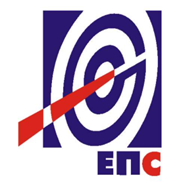 КОНКУРСНА ДОКУМЕНТАЦИЈАза подношење понуда у oтвореном поступку за јавну набавку добара бр. ЈН/1000/0073/2018 (0648/2018)СИСТЕМ ЗА АУТОМАТИЗАЦИЈУ ОЧИТАВАЊА БРОЈИЛА ЕЛЕКТРИЧНЕ ЕНЕРГИЈЕ  – СИСТЕМ ЕЛЕКТРОНСКЕ RFID ПЛОМБЕ(формирана у 4 партије)                                                                                         К О М И С И Ј А                                                               за спровођење ЈН/1000/0073/2018 (0648/2018)                                                                            ____________________________(заведено под бр.2.5.13.2.-E.07.01.- 549331/13 - 2019 од  15.10.2019. године)Београд, октобар, 2019. годинеНа основу члана 32. и 61. Закона о јавним набавкама („Сл. гласник РС” бр. 124/12, 14/15 и 68/15, у даљем тексту Закон), члана 2. Правилника о обавезним елементима конкурсне документације у поступцима јавних набавки и начину доказивања испуњености услова („Сл. гласник РС” бр. 86/15), Одлуке о покретању поступка јавне набавке број 12.01.-670239/1-18 oд 31.12.2018. године и Решења о образовању комисије за јавну набавку број 12.01.-670239/2-18 oд 31.12.2018.  године припремљена је:КОНКУРСНА ДОКУМЕНТАЦИЈАза подношење понуда у отвореном поступку за јавну набавку добара бр. ЈН/1000/0073/2018 (0648/2018)Садржај конкурсне документације:											                                  страна	                                                              Укупан број страна документације: 691. ОПШТИ ПОДАЦИ О ЈАВНОЈ НАБАВЦИ2.ПОДАЦИ О ПРЕДМЕТУ ЈАВНЕ НАБАВКЕ2.1 Опис предмета јавне набавке, назив и ознака из општег речника набавкеСистем за аутоматизацију очитавања бројила електичне енергије – систем електонске RFID пломбеНазив из општег речника набавке: Бројила електричне енергијеОзнака из општег речника набавке: 38554000-3Детаљни подаци о предмету набавке наведени су у техничкој спецификацији (поглавље 3. Конкурсне документације)ТЕХНИЧКА СПЕЦИФИКАЦИЈА3.1 ВРСТА, ТЕХНИЧКЕ КАРАКТЕРИСТИКЕ И СПЕЦИФИКАЦИЈА ДОБАРА  ПРЕДМЕТНЕ ЈАВНЕ НАБАВКЕПредмет јавне набавке су добара  Систем за аутоматизацију очитавања бројила електричне енергије – систем електронске RFID пломбе за потребе Техничких центара Ниш, Краљево, Нови Сад и Београд. За постојећи Систем за аутоматизацију мануелног очитавања бројила електричне енергије употребом мобилних телефона - VSS ORD Систем, потребно је реализовати комплетно системско решење са софтвером и хардвером за обележавање и сигурносну заштиту бројила електричне енергије путем Електронских RFID пломби у циљу заштите бројила од било какве врсте неауторизованих интервенција на самом бројилу и обезбедити аутоматизован систем евидентирања таквих неауторизованих интервенција.Систем за аутоматизацију мануелног очитавања бројила електричне енергије употребом мобилних телефона - VSS ORD Систем омогућава тачно и систематично читање потрошње електричне енергије на бројилима, евидентирање техничке исправности бројила и мерних места, праћење рада читача, контролора и монтера на терену. VSS ORD Систем имплементиран на целој територији Републике Србије, у укупно 33 Одсека ТУ ЈП ЕПС-а, за укупан конзум од преко 3.500.000 бројила електричне енергије. У наредној фази увођења реда у систем очитавања, контроле и одржавања бројила електричне енергије на терену, а све у циљу повећања поузданости очитаних података, контроле техничке исправности бројила у процесу очитавања, аутоматизованог евидентирање интервенција на бројилима електричне енергије, мерним местима и мерним групама, контроли рада контролора и монтера на терену, постојећи VSS ORD Систем за очитавање електричних бројила надогради и прошири са Системом за аутоматизацију очитавања бројила електричне енергије – систем електронске RFID пломбе. Предмет унапређења по овој јавној набавци је VSS ORD Систем. Понуђач је дужан да као носилац ауторских права, Наручиоцу обезбеди неексклузивно и непреносиво право на коришћење Система за електронске RFID пломбе у оквиру VSS ORD Система, које је ограничено на период извршавања услуге која је предмет ове јавне набавке, без икаквих додатних обавеза Наручиоца према носиоцу ауторских права.Електронске RFID Пломбе су RFID пасивни тагови који се налазе на трослојној (tamper-proof) налепници која је неотпорна на било какво померање или одлепљивање, односно да се у таквим ситуацијама аутоматски уништи поменути пасивни RFID таг и да као таква преко Система за аутоматизацију мануелног очитавања бројила електричне енергије путем мобилних телефона даје сигнал читачима или монтерима да је рађена нека недозвољена интервенција на мерном уређају. Електронска RFID Пломба се поставља лепљењем на састав кутије са напонским кабловима на електричном бројилу и тела бројила, тако да свако скидање једног или другог поклопца на бројилу буде евидентирано. Свако скидање или померање кутије са напонским кабловима на електричном бројилу треба да кида налепницу са Електронском RFID Пломбом и уништава пасивни RFID таг који приликом читања путем RFID читача јавља да је неко неауторизовано интервенисао на електричном бројилу (отварао бројило), те да исто мора да буде прегледано (баждарено и сл.) и поново заштићено.3.2 СПЕЦИФИКАЦИЈА И ТЕХНИЧКЕ КАРАКТЕРИСТИКЕ Имплементација Система за аутоматизацију очитавања бројила електричне енергије – систем електронске RFID пломбе (у даљем тексту: Систем за електронске RFID пломбе) у оквиру унапређења експлоатације Система за аутоматизацију мануелног очитавања бројила електричне енергије путем мобилних телефона (у даљем тексту: Систем за очитавање електричних бројила) треба да обезбеди следећи функционални ток:Електронске RFID пломбе се постављају на сва бројила електричне енергије и врши се везивање јединственог (уникатног) ID броја пломбе са бројем конкретног бројила у базама података WEB сервера Система за очитавање електричних бројила у оквиру организационе јединице за дистрибуцију електричне енергије.Читачке листе Система за очитавање електричних бројила садрже податке о јединственом ID броју Електронских RFID Пломби за сва бројила са те листе.Читачи путем софтверске апликације на мобилним телефонима приликом очитавања бројила врше проверу исправности Електронских RFID пломби за свако бројило преко RFID читача на мобилним телефонима. Свака не регуларна ситуација, као што је оштећена, односно уништена RFID пломба се аутоматски евидентира у софтверској апликацији мобилног телефона.Очитани подаци о потрошњи електричне енергије са фотографијама и подацима о техничкој исправности пломби на терену (са посебном евиденцијом уништених пломби) се преносе са мобилних телефона преко FTP сервера на WEB сервер Система за очитавање електричних бројила путем интернет конекције.Контролори у организационим јединицама за дистрибуцију електричне енергије на WEB серверу Система за очитавање електричних бројила путем контролорске апликације врше контролу евидентираних података о потрошњи електричне енергије визуелним упаривањем са фотографијама истих и издају налоге за ванредну контролу бројила на којима је евидентирано скидање пломби са налогом за постављањем нових пломби.Издати налози за постављање или скидање/замену пломби на терену заједно са свим релевантним подацима o потрошачима електричне енергије (подаци о последњем очитавању са фотографијама и сви технички подаци о бројилима)  се смештају на посебне базе података у оквиру WEB сервера Система за очитавање електричних бројила.На основу горе наведених података о Електронским RFID пломбама и фотографија бројила радници баждарнице за бројила електричне енергије путем контролорске апликације на WEB серверу Система за очитавање електричних бројила врше посебну визуелну контролу техничке исправности, оштећења и укупног стања бројила са евидентираним скинутим/уништеним пломбама преко фотографија о техничкој не/исправности бројила;Радници баждарнице за бројила електричне енергије након завршене контроле техничке исправности бројила генеришу радне налоге за интервенције на терену у смислу постављања пломби за нова бројила или замене оштећених/уништених пломби са новим пломбама за постојећа бројила које се постављају на терену.Монтери приликом постављања нових Електронских RFID пломби на терену користе софтверску апликацију на мобилном телефону за евидентирање и постављање пломби која на аутоматизован начин везује ново постављену пломбу са конкретним бројилом електричне енергије. Приликом постављања пломбе монтери на аутоматизован начин уносе податке о интервенцији, прављењем фотографија о техничкој не/исправности бројила и мерног места, са GPS адресом (координатом) и записом о техничком стању бројила као и ситуацијама које су присутне на терену.Подаци о интервенцијама на терену (постављање и скидање пломби) са фотографијама и подацима о техничкој исправности самих бројила на терену преносе се са мобилних телефона преко FTP сервера на WEB сервер Система за очитавање електричних бројила путем интернет конекције.За имплементацију Система за Електронске RFID Пломбе у Систем за аутоматизацију мануелног очитавања бројила електричне енергије путем мобилних телефона - VSS ORD Систем потребно је обезбедити следеће хардверско-софтверске елементе: Електронске RFID Пломбе у облику tamper proof налепница на којима се налази UHF RFID пасивни таг, генерације 2 и класе 2;Мобилни телефони за читаче – користи се постојећа хардверска инфраструктура Система за очитавање електричних бројила VSS ORD Система;Мобилни телефони за монтере и контролоре у процесу постављања и замене пломби на терену – Наручилац ће обезбедити мобилне телефоне за ову намену;RFID читачи у облику dongle-a за мобилне телефоне за бесконтактно читање пасивног тага на Електронској RFID Пломби;RFID читачи у облику Handheld уређаја за бесконтактно читање пасивног тага на Електронској RFID Пломби за масовно издавање и контролу исправности пломби приликом задужења и раздужења монтера са пломбама ради постављања или замене пломби на бројилима на терену; Једног FTP и WEB сервера за евидентирање и ажурирање података о Електронској RFID Пломби - користи се постојећа хардверска инфраструктура Система за очитавање електричних бројила VSS ORD Система;Диспечерске софтверске апликације на WEB серверу, која омогућава евидентирање, ажурирање података о Електронским RFID пломбама, задуживање и раздуживање монтера са пломбама - користи се постојећа хардверска инфраструктура Система за очитавање електричних бројила VSS ORD Система;Софтверске апликације на мобилном телефону и FTP серверу и која врши аутоматизован пренос путем јавне интернет или WiFi конекције  података о постављеним, уклоњеним, оштећеним, уништеним Електронским RFID Пломбама у базе података о бројилима електричне енергије - користи се постојећа хардверска инфраструктура Система за очитавање електричних бројила VSS ORD Система;Софтверске апликације која се извршава на мобилном телефону за без контактно очитавање Електронских RFID Пломби које су постављене на бројила електричне енергије, са могућношћу постављања или уклањања пломби и функционалним евидентирањем сваке интервенције путем фотографије и записа о техничком стању бројила као и ситуација које су присутне на терену приликом таквих интервенција на бројилима електричне енергије - користи се постојећа хардверска инфраструктура Система за очитавање електричних бројила VSS ORD Система; Контролорске апликације која се извршава на WEB серверу која омогућава визуелно упаривање фотографија електричних бројила и података о исправности Електронских RFID пломби, логичку и суштинску контролу и ажурирање унетих података о потрошњи електричне енергије конкретног потрошача - користи се постојећа хардверска инфраструктура Система за очитавање електричних бројила VSS ORD Система;Монтерске софтверске апликације која се извршава на WEB серверу и омогућава упаривање података о Електронским RFID Пломбама и конкретним бројилима електричне енергије, визуелно упаривање фотографија о техничкој не/исправности електричних бројила са унетим подацима о статусу техничке исправности конкретног бројила и генерисање статистика о техничком стању електричних бројила на терену и издавање радних налога за интервенције на терену - користи се постојећа хардверска инфраструктура Система за очитавање електричних бројила VSS ORD Система.Диспечерска софтверска апликација на WEB серверу Система за очитавање електричних бројила треба да омогући следеће услове: Унос и ажурирање података о Електронским RFID Пломбама које треба поставити на бројила електричне енергије на терену: ID број RFID пасивног тага.Унос и ажурирање података о монтерима који врше постављање и уклањање Електронских RFID Пломби на терену: име и презиме, персонална шифра радника, адреса становања, број фиксног телефона на адреси становања, број мобилног телефона, радни статус.Систем мора бити лако проширив и модуларан како би се омогућила лака и ефикасна кастомизација и допуна софтверске апликације на захтев Наручиоца.Диспечерска софтверска апликација на FTP серверу Система за очитавање електричних бројила треба да омогући следеће услове: Успостављање аутоматског преноса података о Електронским RFID Пломбама са WEB сервера путем FTP сервера на мобилне телефоне монтера, на основу принципа сваки монтер добија само своје радне налоге за интервенције на терену.Успостављање аутоматског преноса података (попуњених радних налога за интервенције на терену са фотографијама), са мобилних телефона монтера на WEB сервер путем FTP сервера.Пренос података треба да буде путем интернет конекције коришћењем 3G/4G и/или WiFi локалне мреже на мобилним телефонима.Обезбеђење потпуне заштите ауторизованог приступа укупном систему, употреби и преносу података коришћењем најсавременијих криптографских метода (SSL протокол или други).Софтверска апликација Система за очитавање електричних бројила која се извршава на мобилном телефону на Android платформи треба да омогући следеће услове: Обезбеђење импорта радних налога за постављање и скидање Електронских RFID Пломби (интервенције на терену) у мобилни телефон са WEB сервера путем FTP сервера, на основу принципа сваки монтер импортује своје радне налоге.Унос података о Електронској RFID Пломби у мобилни телефон путем без контактног преноса података путем RFID читача на мобилном телефону приликом постављања и провере исправности пломбе на бројила електричне енергије. Унос података о Електронској RFID Пломби у мобилни телефон путем ручног уноса уколико је очитавање RFID тага само делимично исправно, нетачно, немогуће или је због услова физичког приступа електричном бројилу немогуће. Сваки ручни унос података у апликацију треба посебно обележити (индексирати) ради посебне контроле и спречавања злоупотреба.Обезбеђење дигиталног записа о сваком постављању, уклањању и контроли Електронских RFID Пломби у облику фотографија самог електричног бројила или мерног места (са и без пломбе) на коме се вршила интервенција или контрола (чак и у случајевима када је физички немогућ приступ бројилу електричне енергије – где се фотографијом доказује да је покушана интервенција или контрола) и следећих податка:ЕД број;Назив потрошача;Адреса потрошача;Шифра радног налога за интервенције (постављање, скидање, замена и контрола пломби);ID број Електронске RFID Пломбе;Шифра Електронске RFID Пломбе;Датум и тачно време интервенције на електричном бројилу;GPS адреса у тренутку интервенције на електричном бројилу;Број електричног бројила;Тип и марка електричног бројила;Шифре ситуација и напомене (до пет напомена максимално).На свакој фотографији бројила електричне енергије приликом интервенције морају да буду исписани (утиснути) следећи подаци:Назив потрошача;Адреса потрошача;Број електричног бројила;ID број Електронске RFID Пломбе;Датум и тачно време интервенције на електричном бројилу;GPS адреса у тренутку интервенције на електричном бројилу;Шифре ситуација и напомене (до пет напомена максимално).Обезбеђење дигиталног записа у облику фотографија (до десет фотографија максимално за свако бројило) о техничким недостацима електричног бројила које се очитавало или ситуацијама које су присутне на терену приликом постављања, уклањања или контроле електричног бројила, као што су:Оштећено бројило;Скинут уклопни сат;Нема дистрибутивне пломбе на бројилу;Нема државне пломбе на бројилу;Распломбирани УКС/МТК;Неисправно бројило;Неисправан уклопни сат;Бројило не ради;Нетачан број бројила;Неприступачно бројило;Напуштен објекат (не живи нико);Пословни простор у оквиру стамбене зграде;Уручена опомена (налог за искључење бројила);Искључено бројило (због дуга);Неовлашћена потрошња;Неисправан МТК;Распломбиран главни осигурач;Нетачни лични подаци потрошача;Нетачна адреса места мерења;Викендица, повремена потрошња;Не постоји прикључак, бројило (или украдено бројило);Хидрофор;Локал не ради;Гаража;У објекту не живи нико (Иностранство);Бројило не региструје потрошњу;Хитна контрола бројила;Неовлашћено постављен УКС/МТК;Неовлашћено прикључење;Неисправан МТК-Ц3;Поставити уклопни сат;Не дозвољава се интервенција;Урушен објекат;Срушен објекат;Пас;Закључан ормар;Уклопни сат нема поклопац;Проверити потрошача (сумња да постоји крађа);Крађа електричне енергије путем магнета – проверити;Нетачна категорија потрошње (треба да буде Домаћинство);Нетачна категорија потрошње (треба да буде Вирманац);Пажња!! Измештено место мерења.Обезбеђење логичког система напредне контроле уноса података (аутоматског и ручног) преко провере грешака очитаних параметара од стране монтера према следећим критеријума: не упарена пломба – на бројилу је постављена неауторизована пломба или је RFID таг неисправан (покидан);бројило не троши;виша тарифа не троши;мања тарифа не троши;већа потрошња мање тарифе него више тарифе; негативна потрошња по било којој тарифи; потрошач троши више од дефинисане вредности по вишој тарифи или мањој тарифи при чему вредност дефинише Наручилац.   Обезбеђење експорта података о интервенцијама на бројилима електричне енергије на WEB сервер путем FTP сервера, на основу принципа сваки монтер на дневној основи доставља податке о интервенцијама на бројилима са фотографијама истих за тај дан рада;Обезбеђење backup-а података о интервенцијама са фотографијама електричних бројила на самим мобилним телефонима до два месеца;Обезбеђење прегледа података о интервенцијама и фотографија електричних бројила  на самом мобилном телефону;Обезбеђење потпуне заштите ауторизованог приступа укупном систему, апликацији на мобилном телефону, употреби и преносу података коришћењем најсавременијих криптографских метода (SSL протокол или други).Контролорска софтверска апликација на WEB серверу Система за очитавање електричних бројила треба да омогући следеће услове: Обезбеђење визуелног упаривања фотографија електричних бројила и података о конкретним интервенцијама на бројилима на које се односи предметна фотографија;Обезбеђење логичке и суштинске контроле унетих података о интервенцијама на терену (постављена, уклоњена или контролисана Електронска RFID Пломба) и фотографије бројила електричне енергије за конкретног потрошача са могућношћу ажурирања (исправљања) унетих података;Обезбеђење прегледа унетих података о интервенцијама на терену са фотографијама по радним налозима, деловима (испоставама) дистрибутивних организационих јединица, монтерима, и следећим индексираним (сортираним) подацима:неприступачна бројила електричне енергије,бројила са радног налога за интервенције на којима није вршена интервенција,бројила код којих је вршен ручни унос података о Електронским RFID Пломбама, а не аутоматски унос путем RFID читача,бројила код којих је евидентирана нека од ситуација или технички проблем,бројила код којих је GPS координата интервенције на бројилу другачија од стварне GPS координата конкретног бројила, која је евидентирана у првом (нултом) очитавању бројила или такав податак постоји у склопу ГИС-а код организационе јединице за дистрибуцију електричне енергије; Обезбеђење статистика и прегледа о очитавању бројила електричне енергије: Преглед интервенција на терену по сатима, данима и по дистрибутивним организационим јединицама;Преглед интервенција на терену по монтерима и дистрибутивним организационим јединицама;Преглед RFID не очитаних бројила (по организационим јединицама);Преглед RFID не очитаних – недоступних бројила (по организационим јединицама);Преглед бројила са „0“ потрошњом (по организационим јединицама);Преглед рада контролора по данима и организационим јединицама;Преглед рада монтера ван радног времена (по организационим јединицама);Преглед евидентираних ситуација на терену (по организационим јединицама и читачима);Преглед евидентираних ситуација – крађа путем магнета;Преглед евидентираних ситуација (скинута пломба, оштећено бројило, бројило не ради и сл.) које захтевају хитну интервенцију на терену.Обезбеђење потпуне заштите ауторизованог приступа укупном систему, употреби и преносу података коришћењем најсавременијих криптографских метода (SSL протокол или други).Монтерска софтверска апликација на WEB серверу Система за очитавање електричних бројила треба да омогући следеће услове: Обезбеђење визуелног упаривања фотографија електричних бројила и унетих података о техничкој не/исправности Електронских RFID Пломби, уоченим оштећењима и укупног стања конкретног бројила на које се односи предметна фотографија;Обезбеђење модула за генерисање радних налога за постављање или замену Електронске RFID Пломбе на бројила електричне енергије;Обезбеђење прегледа унетих података о техничкој не/исправности Електронских RFID Пломби, уоченим оштећењима и укупног стања конкретног бројила са фотографијама по радним налозима, организационим деловима, монтерима, и индексираним (сортираним) подацима о очитавању на основу евидентираних ситуација које су затечене приликом интервенција или контроле на бројилима, а односе се на техничку не/исправност, уочена оштећења као и укупно стање конкретног бројила;Обезбеђење потпуне заштите ауторизованог приступа укупном систему, употреби и преносу података коришћењем најсавременијих криптографских метода (SSL протокол или други).Поред горе наведених обавезних услова Систем за Електронске RFID Пломбе треба да обезбеди и следеће опште услове:Обезбеђење „log“ фајла о раду на сваком сегменту система како би се контролисао и мониторисао рад радника који користе систем за постављање, уклањање и контролу исправности Електронских RFID Пломби;Обезбеђење скривеног системског менија на мобилним телефонима за интервенције у оквиру подешавања техничких параметара за подршку основне апликације на мобилном телефону Система за Електронске RFID Пломбе тако и системске администрације података о очитавању и фотографијама бројила у „disaster“ ситуацијама;Обезбеђење аутоматизованог система update-а нових верзија софтвера преко системског спуштања на све периферне уређаје Система;Обезбеђење Контакт центара који треба да омогући да сви корисници добију благовремену технички помоћ у експлоатацији Система.3.3 МЕСТО И КОЛИЧИНА ИСПОРУКЕ ДОБАРА Пројекат за аутоматизацију очитавања бројила електричне енергије – систем електронске RFID пломбе треба реализовати за 2.626.548 бројила електричне енергије у четири партије, у следећим Техничким центрима:ПАРТИЈА 1 - ТЕХНИЧКИ ЦЕНТАР НИШПројекат за аутоматизацију очитавања бројила електричне енергије – систем електронске RFID пломбе за дистрибутивно подручје Ниш треба реализовати за 555.272 бројила електричне енергије у следећим Одсецима ТУ:За реализацију Пројекта за аутоматизацију очитавања бројила електричне енергије – систем електронске RFID пломбе за дистрибутивно подручје Ниш потребно је обезбедити:721.854 комада Електронских RFID Пломби – 555.272 пломби за постављање на сва бројила електричне енергије у Одсецима ТУ и 166.582 пломби за заменске пломбе.1.060 комада RFID читача у облику dongle уређаја за мобилне телефоне, који задовољава стандард EN 300 220 V2.4.1:2012.35 комада RFID читача у облику Handheld уређаја за без контактно читање пасивног тага на Електронској RFID Пломби за масовно издавање и контролу исправности пломби приликом задужења и раздужења монтера са пломбама ради постављања или замене пломби на бројилима на терену, који задовољава стандард EN 300 220 V2.4.1:2012.Сви наведени уређаји и Електронске RFID Пломбе треба да се имплементирају и раде на платформи постојећег Система за аутоматизацију мануелног очитавања бројила електричне енергије употребом мобилних телефона - VSS ORD Систем, који је у експлоатацији у Одсецима ТУ дистрибутивне делатности. ПАРТИЈА 2  - ТЕХНИЧКИ ЦЕНТАР КРАЉЕВОПројекат за аутоматизацију очитавања бројила електричне енергије – систем електронске RFID пломбе за дистрибутивно подручје Краљево треба реализовати за 492.359 бројила електричне енергије у следећим Одсецима ТУ :За реализацију Пројекта за аутоматизацију очитавања бројила електричне енергије – систем електронске RFID пломбе за дистрибутивно подручје Краљево потребно је обезбедити:640.067 комада Електронских RFID Пломби – 492.359 пломби за постављање на сва бројила електричне енергије у Одсецима ТУ и 147.708 пломби за заменске пломбе.1.060 комада RFID читача у облику dongle уређаја за мобилне телефоне, који задовољава стандард EN 300 220 V2.4.1:2012.21 комада RFID читача у облику Handheld уређаја за без контактно читање пасивног тага на Електронској RFID Пломби за масовно издавање и контролу исправности пломби приликом задужења и раздужења монтера са пломбама ради постављања или замене пломби на бројилима на терену, који задовољава стандард EN 300 220 V2.4.1:2012.Сви наведени уређаји и Електронске RFID Пломбе треба да се имплементирају и раде на платформи постојећег Система за аутоматизацију мануелног очитавања бројила електричне енергије употребом мобилних телефона - VSS ORD Систем, који је у експлоатацији у Одсецима ТУ дистрибутивне делатности. ПАРТИЈА 3 - ТЕХНИЧКИ ЦЕНТАР НОВИ САДПројекат за аутоматизацију очитавања бројила електричне енергије – систем електронске RFID пломбе за дистрибутивно подручје Нови Сад треба реализовати за 789.608 бројила електричне енергије у следећим Одсецима ТУ:За реализацију Пројекта за аутоматизацију очитавања бројила електричне енергије – систем електронске RFID пломбе за дистрибутивно подручје Нови Сад потребно је обезбедити:1.026.490 комада Електронских RFID Пломби – 789.608 пломби за постављање на сва бројила електричне енергије у Одсецима ТЦ и 236.882 пломби за заменске пломбе.1.295 комада RFID читача у облику dongle уређаја за мобилне телефоне, који задовољава стандард EN 300 220 V2.4.1:2012.17 комада RFID читача у облику Handheld уређаја за без контактно читање пасивног тага на Електронској RFID Пломби за масовно издавање и контролу исправности пломби приликом задужења и раздужења монтера са пломбама ради постављања или замене пломби на бројилима на терену, који задовољава стандард EN 300 220 V2.4.1:2012.Сви наведени уређаји и Електронске RFID Пломбе треба да се имплементирају и раде на платформи постојећег Система за аутоматизацију мануелног очитавања бројила електричне енергије употребом мобилних телефона - VSS ORD Систем, који је у експлоатацији у Одсецима ТУ дистрибутивне делатности. ПАРТИЈА 4 - ТЕХНИЧКИ ЦЕНТАР БЕОГРАДПројекат за аутоматизацију очитавања бројила електричне енергије – систем електронске RFID пломбе за дистрибутивно подручје Београд треба реализовати за 789.309 бројила електричне енергије у следећим Одсецима ТУ:За реализацију Пројекта за аутоматизацију очитавања бројила електричне енергије – систем електронске RFID пломбе за дистрибутивно подручје Београд потребно је обезбедити:1.026.102 комада Електронских RFID Пломби – 789.309 пломби за постављање на сва бројила електричне енергије у Одсецима ТУ и 236,793 пломби за заменске пломбе.1.115 комада RFID читача у облику dongle уређаја за мобилне телефоне, који задовољава стандард EN 300 220 V2.4.1:2012.14 комада RFID читача у облику Handheld уређаја за без контактно читање пасивног тага на Електронској RFID Пломби за масовно издавање и контролу исправности пломби приликом задужења и раздужења монтера са пломбама ради постављања или замене пломби на бројилима на терену, који задовољава стандард EN 300 220 V2.4.1:2012.Сви наведени уређаји и Електронске RFID Пломбе треба да се имплементирају и раде на платформи постојећег Система за аутоматизацију мануелног очитавања бројила електричне енергије употребом мобилних телефона - VSS ORD Систем, који је у експлоатацији у Одсецима ТУ дистрибутивне делатности. 3.4 ОБАВЕЗАН САСТАВНИ ДЕО ПОНУДЕ ПОНУЂАЧАПонуђач је обавезан да ради демонстрације система електронске RFID пломбе и доказивања испуњености услова  захтеваних у поглављу 3. Техничка спецификација као саставни део своје понуде  обезбеди и достави:Детаљан опис техничког и софтверског решења Система за електронске RFID пломбе уз навођење образложења и објашњења о испуњености свих услова и  пројектних захтева Наручиоца, наведених у поглављу 3. Техничка спецификација.RFID пломбе (10 комада) које ће испоручивати Наручиоцу ради провере испуњености  пројектних захтева за Систем за електронске RFID пломбе Мобилни телефон са пробном верзијом софтвера и детаљним техничким упутством за употребу истог, ради провере испуњености додатних услова пројектних захтева софтвера Система за електронске RFID пломбе, RFID читач у облику dongle-a, који се укључује на мобилни телефон преко аудио улаза, са пробном верзијом софтвера и са детаљним техничким упутством за употребу истог, ради провере испуњености  услова и пројектних захтева софтвера за Систем за електронске RFID пломбе.Пробну верзију софтвера на FTP и WEB серверу понуђача са детаљним техничким упутством за употребу истог на интернет адреси демо сервера код Понуђача, за приступ ради провере испуњености  услова и пројектних захтева наведених у поглављу 3. Техничка спецификација, понуде софтвера Диспечерске, Контролорске и Монтерске апликације Система за електронске RFID пломбе 3.5 РОК И МЕСТО ИСПОРУКЕ И РЕАЛИЗАЦИЈЕ ПРАТЕЋИХ УСЛУГАРок испоруке подразумева испоруку предметних добара, имплементације и пуштање у рад (експлоатацију) Пројекта за аутоматизацију очитавања бројила електричне енергије – систем електронске RFID пломбе за све наведене Техничке центре за дистрибуцију електричне енергије.Рок испоруке износи максимално 240 календарских дана од дана стпања на снагу Уговора о јавној набавци.Места испоруке су Одсеци за техничке услуге који се налазе у саставу Техничких центара, у зависности од партије за коју се подноси понуда.У случају да изабрани понуђач не испуни уговорени рок, наручилац има право на наплату уговорне казне и средства финансијског обезбеђења за добро извршење посла, као и право на раскид Уговора.3.6 ИЗВЕШТАЈИ И КОРЕСПОНДЕНЦИЈАПонуђач се обавезује да Наручиоцу  у току извршења  Уговора о јавној набавци, доставља следеће:Месечни Извештај о испорученим добримаКоначни извештај о испорученим добримаИспорука предметних добара ће се вршити у Одсецима за техничке услуге који су у саставу Техничких центара.Квантитативни и квалитативни пријем испоручених добара вршиће задужена лица Купца по Одсецима за техничке услуге (ОТУ) и то ће констстовани потписивањем Записника о квалитативном и квантитативном пријему добара – без примедби, заједно са представницима Продавца.Продавац је обавезан да на крају сваког месеца сачини Месечни извештај о испорученим добрима  и да га достави Купцу на сагласност.Као прилог уз Месечни извештај, Продавац обавезно доставља све Записнике о квалитативном и квантитативном пријему добара по Одсецима, преглед свих активности везаних за испоруку, као и оквирни преглед преосталих активности.Купац  има право да у року од 5 (словима: пет) дана од дана пријема Месечног извештаја, Продвцу достави примедбе у писаном облику или достављени Извештај прихвати, потпише и овери.Потписани и оверени  Месечни извештај о испорученим добрима од стране Купца, представља основ за издавање рачуна за  испоруке које су извршене у току једног месеца.Продавац  је  обавезан да року од 3 (словима: три) дана од пријема овереног Месечног извештаја,  Купцу изда рачун за плаћање испоручених добара.Након извршења свих уговорених обавеза Продавац доставља Купцу Записник о квалитативном и квантитативном пријему добара – без примедби за испоруке добара у последњем месецу и Коначни извештај о испорученим добрима, са прегледом свих извршених активности и списком свих претходних Месечних извештаја и Записника.Купац  има право да у писаном облику Продавцу достави примедбе на Коначни извештај о испорученим добрима или да га прихвати и одобри. Одобрени и прихваћени  Коначни извештај  од стране Купца, представља основ за издавање рачуна за испоруке извршене  у последњем месецу.Уколико Купац на Коначни извештај достави  примедбе Продавац  је обавезан да поступи по тим примедбама, у року који у зависности од обима примедби одређује Купац, а који рок не може бити дужи од 30 (словима:тридесет) дана.О немогућности поступања по примедбама Купца у датом року, Продавац  обавештава Купца у писаној форми најдуже у року од 3 (словима: три) дана од дана пријема примедби  и даје детаљно образложење разлога. У супротном било који разлози за непоступање у датом року који је одредио Купац,  сматраће се неоправданим.Уколико Продавац, у року који одреди Купац, не поступи по примедбама из неоправданих разлога, Купац има право да наплати уговорну казну и средство финансијског обезбеђења за добро извршења посла и раскине  Уговор о јавној набавци.3.7 ГАРАНТНИ РОКЗа сва испоручена добра, изабрани понуђач мора да обезбеди минимални гарантни период у трајању од 12 (дванаест) месеци, од дана потписивања Коначног извештаја  о испорученим добрима.За све уочене недостатке – скривене мане, које нису биле уочене у моменту квантитативног и квалитативног пријема, Наручилац има право на рекламацију у законском року.У току трајања гарантног периода  Понуђач је обавезан да о свом трошку отклони све недостатке система, како би исти исправно функционисао по наведеним параметрима.4. УСЛОВИ ЗА УЧЕШЋЕ ИЗ ЧЛАНА 75. и 76. ЗАКОНА и УПУТСТВО КАКО СЕ ДОКАЗУЈЕ ИСПУЊЕНОСТ ТИХ УСЛОВАПонуда понуђача који не докаже да испуњава наведене обавезне и додатне услове из тачака 1. до 6. овог обрасца, биће одбијена као неприхватљива.1. Сваки подизвођач мора да испуњава обавезне услове из члана 75.Закона, што доказује достављањем доказа наведених у овом одељку. Додатне услове у вези са капацитетима из члана 76.Закона, понуђач испуњава самостално без обзира на ангажовање подизвођача.2. Сваки понуђач из групе понуђача  која подноси заједничку понуду мора да испуњава обавезне услове из члана 75.Закона, што доказује достављањем доказа наведених у овом одељку. Додатне услове у вези са капацитетима из члана 76.Закона понуђачи из групе испуњавају заједно, на основу достављених доказа у складу са овим одељком конкурсне документације.3. Докази о испуњености услова из члана 77. Закона могу се достављати у неовереним копијама.Наручилац може пре доношења одлуке о додели уговора, захтевати од понуђача, чија је понуда на основу извештаја комисије за јавну набавку оцењена као најповољнија да достави на увид оригинал или оверену копију свих или појединих доказа.Ако понуђач у остављеном, примереном року који не може бити краћи од пет дана, не достави на увид оригинал или оверену копију тражених доказа, наручилац ће његову понуду одбити као неприхватљиву.4.Лице уписано у Регистар понуђача није дужно да приликом подношења понуде доказује испуњеност обавезних услова за учешће у поступку јавне набавке, односно Наручилац не може одбити као неприхватљиву, понуду зато што не садржи доказ одређен Законом или Конкурсном документацијом, ако је понуђач, навео у понуди интернет страницу на којој су тражени подаци јавно доступни. У том случају понуђач може, да у Изјави (пожељно на меморандуму, која мора бити потписана и оверена), да наведе да је уписан у Регистар понуђача.Уз наведену Изјаву, понуђач може да достави и фотокопију Решења о упису понуђача у Регистар понуђача.На основу члана 79.став 5. Закона понуђач није дужан да доставља следеће доказе који су јавно доступни на интернет страницама надлежних органа, и то:1)извод из регистра надлежног органа:-извод из регистра АПР: www.apr.gov.rs2)докази из члана 75. став 1. тачка 1) ,2) и 4) Закона-регистар понуђача: www.apr.gov.rs3)Потврда Народне банке Србије да понуђач није био неликвидан у последњих шест месеци од данаобјављивања Позива за подношење понуда на Порталу јавних набавки- Претраживање дужника у принудној наплати: www.nbs.rs5. Уколико је доказ о испуњености услова електронски документ, понуђач доставља копију електронског документа у писаном облику, у складу са законом којим се уређује електронски документ.6. Ако понуђач има седиште у другој држави, наручилац може да провери да ли су документи којима понуђач доказује испуњеност тражених услова издати од стране надлежних органа те државе.7. Ако понуђач није могао да прибави тражена документа у року за подношење понуде, због тога што она до тренутка подношења понуде нису могла бити издата по прописима државе у којој понуђач има седиште и уколико уз понуду приложи одговарајући доказ за то, наручилац ће дозволити понуђачу да накнадно достави тражена документа у примереном року.8. Ако се у држави у којој понуђач има седиште не издају докази из члана 77. став 1. Закона, понуђач може, уместо доказа, приложити своју писану изјаву, дату под кривичном и материјалном одговорношћу оверену пред судским или управним органом, јавним бележником или другим надлежним органом те државе9. Понуђач је дужан да без одлагања, а најкасније у року од пет дана од дана настанка промене у било којем од података које доказује, о тој промени писмено обавести наручиоца и да је документује на прописани начин.5. КРИТЕРИЈУМ ЗА ДОДЕЛУ УГОВОРАИзбор најповољније понуде ће се извршити применом критеријума најнижа понуђена цена.Критеријум за оцењивање понуда најнижа понуђена цена, заснива се на понуђеној цени као једином критеријуму.5.1. Резервни критеријумУколико две или више понуда имају исту најнижу понуђену цену, као најповољнија биће изабрана понуда оног понуђача који је понудио краћи рок испоруке У случају понуђеног истог  рока испоруке, као најповољнија биће изабрана понуда оног понуђача који је понудио дужи гарантни период.   Уколико ни после примене резервних критеријума не буде  могуће изабрати најповољнију понуду, најповољнија понуда биће изабрана путем жреба.Наручилац ће писмено обавестити све понуђаче који су поднели понуде о датуму када ће се одржати извлачење путем жреба. Извлачење путем жреба Наручилац ће извршити јавно, у присуству понуђача, и то тако што ће називе понуђача исписати на одвојеним папирима, који су исте величине и боје, те ће све те папире ставити у провидну кутију одакле представник Комисије извлачити само по један папир. Понуда Понуђача чији назив буде на извученом папиру биће боље рангирана у односну на неизвучене, све док се не рангирају све понуде.Наручилац ће сачинити Записник о спроведеном извлачењу путем жреба, који потписују чланови комисије и присутни овлашћени представници понуђача, који преузимају примерак записника. Понуђачима који нису присутни на извлачењу путем жреба наручилац ће Записник доставити путем електронске поште.6. УПУТСТВО ПОНУЂАЧИМА КАКО ДА САЧИНЕ ПОНУДУКонкурсна документација садржи Упутство понуђачима како да сачине понуду и потребне податке о захтевима Наручиоца у погледу садржине понуде, као и услове под којима се спроводи поступак избора најповољније понуде у поступку јавне набавке.Понуђач мора да испуњава све услове одређене Законом о јавним набавкама (у даљем тексту: Закон) и конкурсном документацијом. Понуда се припрема и доставља на основу позива, у складу са конкурсном документацијом, у супротном, понуда се одбија као неприхватљива.Језик на којем понуда мора бити састављенаНаручилац је припремио конкурсну документацију на српском језику и водиће поступак јавне набавке на српском језику.Понуда са свим прилозима мора бити сачињена на српском језику.Део понуде који се тиче техничких карактеристика може бити достављен на енглеском или немачком језику. Уколико се приликом стручне оцене понуда утврди да је документ на енглеском или немачком језику потребно превести на српски језик, Наручилац ће позвати понуђача да у примереном року изврши превод тог дела понуде код овлашћеног  преводиоца.Начин састављања и подношења понудеПонуђач је обавезан да сачини понуду тако што Понуђач уписује тражене податке у обрасце који су саставни део конкурсне документације и оверава је печатом и потписом законског заступника, другог заступника уписаног у регистар надлежног органа или лица овлашћеног од стране законског заступника уз доставу овлашћења у понуди. Доставља их заједно са осталим документима који представљају обавезну садржину понуде.Препоручује се да сви документи поднети у понуди  буду нумерисани и повезани у целину (јемствеником, траком и сл.), тако да се појединачни листови, односно прилози, не могу накнадно убацивати, одстрањивати или замењивати. Препоручује се да се нумерација поднете документације и образаца у понуди изврши на свакоj страни на којој има текста, исписивањем “1 од н“, „2 од н“ и тако све до „н од н“, с тим да „н“ представља укупан број страна понуде.Препоручује се да доказе који се достављају уз понуду, а због своје важности не смеју бити оштећени, означени бројем (банкарска гаранција, меница), стављају се у посебну фолију, а на фолији се видно означава редни број странице листа из понуде. Фолија се мора залепити при врху како би се докази, који се због своје важности не смеју оштетити, заштитили.Понуђач подноси понуду у затвореној коверти или кутији, тако да се при отварању може проверити да ли је затворена, на адресу: ЈП „Електропривреда Србије“, Београд, Балканска 13, писарница, са назнаком: “Понуда за јавну набавку бр. ЈН/1000/0073/2018 (0648/2018) Систем за аутоматизацију очитавања бројила електичне енергије – систем електонске RFID пломбеПартија бр. ________НЕ ОТВАРАТИ“.На полеђини коверте обавезно се уписује тачан назив и адреса понуђача, телефон и факс понуђача, као и име и презиме овлашћеног лица за контакт.У случају да понуду подноси група понуђача, на полеђини коверте  назначити да се ради о групи понуђача и навести називе и адресу свих чланова групе понуђача.Уколико понуђачи подносе заједничку понуду, група понуђача може да се определи да обрасце дате у конкурсној документацији потписују и печатом оверавају сви понуђачи из групе понуђача или група понуђача може да одреди једног понуђача из групе који ће потписивати и печатом оверавати обрасце дате у конкурсној документацији, изузев образаца који подразумевају давање изјава под материјалном и кривичном одговорношћу морају бити потписани и оверени печатом од стране сваког понуђача из групе понуђача.У случају да се понуђачи определе да један понуђач из групе потписује и печатом оверава обрасце дате у конкурсној документацији (изузев образаца који подразумевају давање изјава под материјалном и кривичном одговорношћу), наведено треба дефинисати споразумом којим се понуђачи из групе међусобно и према наручиоцу обавезују на извршење јавне набавке, а који чини саставни део заједничке понуде сагласно чл. 81. Закона. Уколико је неопходно да понуђач исправи грешке које је направио приликом састављања понуде и попуњавања образаца из конкурсне документације, дужан је да поред такве исправке стави потпис особе или особа које су потписале образац понуде и печат понуђача. Обавезна садржина понудеСадржину понуде, поред Обрасца понуде, чине и сви остали докази о испуњености услова из чл. 75. и 76. Закона о јавним набавкама, предвиђени чл. 77. Закона, који су наведени у конкурсној документацији, као и сви захтевани обрасци, прилози и изјаве (попуњени, потписани и оверени):Образац понуде (Образац 1), зависно од партије за коју се подноси понудаОбразац структуре цене (Образац 2.1 до 2.4 - зависно од броја партије за коју се подноси понуда) Изјава о независној понуди (Образац 3), за сваку партију за коју се подноси понудаИзјава у складу са чланом 75. став 2. Закона (Образац 4), за сваку партију за коју се подноси понудаСредство финансијског обезбеђења за озбиљност понуде, зависно од  партије за коју се подноси понуда) Списак испоручених добара - референце (Образац 5), за сваку партију за коју се подноси понудаПотврда о референтним набавкама (Образац 6), за сваку партију за коју се подноси понудаАуторизација у складу са захтевима из поглавља 4. конкурсне документације (Образац 7.)обрасци, изјаве и докази одређене тачком 6.9 или 6.10 овог упутства у случају да понуђач подноси понуду са подизвођачем или заједничку понуду подноси група понуђача,потписан и печатом оверен Модел уговора (пожељно је да буде попуњен), за сваку партију за коју се подноси понуда (Образац 8.)Прилог о безбедности и здрављу на раду (Образац 9.)докази о испуњености услова из чл. 75 и 76. Закона у складу са чланом 77. Закона и Одељком 4. конкурсне документације,Техничка документација којом се доказује испуњеност захтеваних техничких карактеристика, наведена у поглављу 3. Техничка спецификација, за сваку партију за коју се подноси понудаОвлашћење за потписника (ако не потписује заступник).Споразум о заједничкој понуди (уколико се ради о заједничкој понуди), са јасном поделом послова, за сваку партију за коју се подноси понудаУколико понуђач захтева надокнаду трошкова у складу са чланом 88. ЗЈН, као саставни део понуде доставља Образац трошковa припреме понуде – (Образац 10.)Напомена: Потребно је да понуђач  у склопу понуде достави   CD или USB на коме је снимљена комплетна понуда у PDF формату.Пожељно  је да сви обрасци и документи који чине обавезну садржину понуде буду сложени према наведеном редоследуНаручилац ће одбити као неприхватљиве све понуде које не испуњавају услове из позива за подношење понуда и конкурсне документације.Наручилац ће одбити као неприхватљиву понуду понуђача, за коју се у поступку стручне оцене понуда утврди да докази који су саставни део понуде садрже неистините податке.Подношење и отварање понудаБлаговременим се сматрају понуде које су примљене, у складу са Позивом за подношење понуда објављеним на Порталу јавних набавки, без обзира на начин на који су послате.Ако је понуда поднета по истеку рока за подношење понуда одређеног у позиву, сматраће се неблаговременом, а Наручилац ће по окончању поступка отварања понуда, овакву понуду вратити неотворену понуђачу, са назнаком да је поднета неблаговремено.Комисија за јавне набавке ће благовремено поднете понуде јавно отворити у складу са Позивом за подношење понуда објављеним на Порталу Управе за јавне набавке и интернет страници Наручуица.Представници понуђача који учествују у поступку јавног отварања понуда, морају да пре почетка поступка јавног отварања доставе Комисији за јавне набавке писано овлашћење за учествовање у овом поступку (пожељно да буде издато на меморандуму понуђача) заведено и оверено печатом и потписом законског заступника понуђача или другог заступника уписаног у регистар надлежног органа или лица овлашћеног од стране законског заступника уз доставу овлашћења у понуди.Комисија за јавну набавку води записник о отварању понуда у који се уносе подаци у складу са Законом.Записник о отварању понуда потписују чланови комисије и присутни овлашћени представници понуђача, који преузимају примерак записника.Наручилац ће у року од 3 (словима:три) дана од дана окончања поступка отварања понуда поштом или електронским путем доставити записник о отварању понуда понуђачима који нису присуствовали у поступку отварања понуда.Начин подношења понудеПонуђач може поднети само једну понуду.Понуду може поднети понуђач самостално, група понуђача, као и понуђач са подизвођачем.Понуђач који је самостално поднео понуду не може истовремено да учествује у заједничкој понуди или као подизвођач. У случају да понуђач поступи супротно наведеном упутству свака понуда понуђача у којој се појављује биће одбијена.Понуђач може бити члан само једне групе понуђача која подноси заједничку понуду, односно учествовати у само једној заједничкој понуди. Уколико је понуђач, у оквиру групе понуђача, поднео две или више заједничких понуда, Наручилац ће све такве понуде одбити.Понуђач који је члан групе понуђача не може истовремено да учествује као подизвођач. У случају да понуђач поступи супротно наведеном упутству свака понуда понуђача у којој се појављује биће одбијена.Измена, допуна и опозив понудеУ року за подношење понуде понуђач може да измени или допуни већ поднету понуду писаним путем, на адресу: ЈП „Електропривреда Србије“, Београд, Балканска 13, писарница, са назнаком „ИЗМЕНА – ДОПУНА - Понуде за ЈН/1000/0073/2018 (0648/2018) Систем за аутоматизацију очитавања бројила електичне енергије – систем електонске RFID пломбеПартија бр. ________-НЕ ОТВАРАТИ“.У случају измене или допуне достављене понуде, Наручилац ће приликом стручне оцене понуде узети у обзир измене и допуне само ако су извршене у целини и према обрасцу на који се, у већ достављеној понуди, измена или допуна односи.У року за подношење понуде понуђач може да опозове поднету понуду писаним путем, на адресу: ЈП „Електропривреда Србије“, Београд, Балканска 13, писарница, са назнаком „ОПОЗИВ - Понуде за ЈН/1000/0073/2018 (0648/2018) Систем за аутоматизацију очитавања бројила електичне енергије – систем електонске RFID пломбеПартија бр. ________-НЕ ОТВАРАТИ“.У случају опозива поднете понуде пре истека рока за подношење понуда, Наручилац такву понуду неће отварати, већ ће је неотворену вратити понуђачу.Уколико понуђач измени или опозове понуду поднету по истеку рока за подношење понуда, Наручилац ће наплатити средство обезбеђења дато на име озбиљности понуде. ПартијеНабавка је обликована у 4 (четири) партије.Понуђач може да поднесе понуду за једну или више партија. Понуда мора да обухвати најмање једну целокупну партију.Понуђач је дужан да у понуди наведе да ли се понуда односи на целокупну набавку или само на одређене партије.У случају да понуђач поднесе понуду за две или више партија, она мора бити поднета тако да се може оцењивати за сваку партију посебно.Понуда са варијантамаПонуда са варијантама није дозвољена.Подношење понуде са подизвођачимаПонуђач је дужан да у понуди наведе да ли ће извршење набавке делимично поверити подизвођачу. Ако понуђач у понуди наведе да ће делимично извршење набавке поверити подизвођачу, дужан је да наведе:- назив подизвођача, а уколико уговор између наручиоца и понуђача буде закључен, тај подизвођач ће бити наведен у уговору;- проценат укупне вредности набавке који ће поверити подизвођачу, а који не може бити већи од 50% као и део предметне набавке који ће извршити преко подизвођача.Понуђач у потпуности одговара наручиоцу за извршење уговорене набавке, без обзира на број подизвођача и обавезан је да наручиоцу, на његов захтев, омогући приступ код подизвођача ради утврђивања испуњености услова.Обавеза понуђача је да за подизвођача достави доказе о испуњености обавезних услова из члана 75. Закона наведених у одељку Услови за учешће из члана 75. и 76. Закона и Упутство како се доказује испуњеност тих услова.Додатне услове понуђач испуњава самостално, без обзира на агажовање подизвођача.Све обрасце у понуди потписује и оверава понуђач, изузев образаца под пуном материјалном и кривичном одговорношћу, које попуњава, потписује и оверава сваки подизвођач у своје име.Понуђач не може ангажовати као подизвођача лице које није навео у понуди, у супротном наручилац ће реализовати средство обезбеђења и раскинути уговор, осим ако би раскидом уговора наручилац претрпео знатну штету.Добављач може ангажовати као подизвођача лице које није навео у понуди, ако је на страни подизвођача након подношења понуде настала трајнија неспособност плаћања, ако то лице испуњава све услове одређене за подизвођача и уколико добије претходну сагласност Наручиоца. Све ово не утиче на правило да понуђач у потпуности одговара наручиоцу за извршење обавеза из поступка јавне набавке, односно за извршење уговорних обавеза , без обзира на број подизвођача.Наручилац у овом поступку не предвиђа примену одредби става 9.и 10. члана 80. Закона.Подношење заједничке понудеУ случају да више понуђача поднесе заједничку понуду, они као саставни део понуде морају доставити Споразум о заједничком извршењу набавке, којим се међусобно и према Наручиоцу обавезују на заједничко извршење набавке, који обавезно садржи податке прописане члан 81. став 4. и 5. Закона о јавним набавкама и то: податке о члану групе који ће бити Носилац посла, односно који ће поднети понуду и који ће заступати групу понуђача пред Наручиоцем;опис послова сваког од понуђача из групе понуђача у извршењу уговора.Сваки понуђач из групе понуђача  која подноси заједничку понуду мора да испуњава обавезне услове из члана 75. Закона, наведене у одељку Услови за учешће из члана 75. и 76. Закона и Упутство како се доказује испуњеност тих услова. Додатне услове у вези са капацитетима, у складу са чланом 76. Закона, понуђачи из групе испуњавају заједно, на основу достављених доказа дефинисаних конкурсном документацијом.У случају заједничке понуде групе понуђача обрасце под пуном материјалном и кривичном одговорношћу попуњава, потписује и оверава сваки члан групе понуђача у своје име. (Образац Изјаве о независној понуди и Образац изјаве у складу са чланом 75. став 2. Закона)Понуђачи из групе понуђача одговорају неограничено солидарно према наручиоцу.Понуђена ценаЦена се исказује у динарима и плаћање се врши у динарима.У случају да у достављеној понуди није назначено да ли је понуђена цена са или без пореза на додату вредност, сматраће се сагласно Закону, да је иста без пореза на додату вредност. Јединичне цене и укупно понуђена цена морају бити изражене са две децимале у складу са правилом заокруживања бројева. У случају рачунске грешке меродавна ће бити јединична цена.Понуђена цена укључује све зависне трошкове испоруке добара, као и трошкове за прибављање средстава финансијског обезбеђења и све друге зависне трошкове реализације набавке.Ако је у понуди исказана неуобичајено ниска цена, Наручилац ће поступити у складу са чланом 92. Закона.Цена је фиксна за цео  период важења уговора.Начин и услови плаћањаПлаћање испоручених добара вршиће се на текући рачун Продавца, у динарима, на месечном нивоу у року од 45 (словима: четрдесетпет) дана од дана пријема исправног рачуна, који се издаје на основу прихваћеног и одобреног Месечног извештаја о испорученим добрима, као и прихваћеног и одобреног Коначног извештаја о испорученим добрима од стране овлашћног лица  Купца, задуженог за праћење извршења Уговора.Рачун гласи на Наручиоца: Јавно предузеће „Електропривреда Србије“ Београд Балканска 13, Београд ПИБ 103920327, а  доставља се на адресу: Јавно предузеће „Електропривреда Србије“ Сектор економско-финансијских послова Техничких центара, Масарикова 1-3 Београд.Као обавезни прилози уз рачуне достављају се Месечни извештаји о испорученим добрима и Коначни извештај о испорученим добрима, који су прихваћени и одобрени од стране овлашћеног лица Купца задуженог за праћење извршења Уговора. У достављеном  рачуну, Продавац је обавезан да се придржава тачно дефинисаних назива из конкурсне документације и прихваћене понуде (из Обрасца структуре цене). Рачуни који не одговарају наведеним тачним називима, ће се сматрати неисправним. Уколико, због коришћења различитих шифарника и софтверских решења није могуће у самом рачуну навести горе наведени тачан назив, Продавац је обавезан да уз рачун достави прилог са упоредним прегледом назива из  прихваћене понуде. Само овако достављен рачун сматра се исправним рачуном, и од његове предаје теку рокови за плаћање.Финансијске обавезе које доспевају у наредној години, односно у наредним годинама биће реализоване највише до износа средстава која ће за ту намену бити одобрена у Програму пословања ЈП ЕПС за године у којима ће се плаћати уговорене обавезе. Рок важења понудеПонуда мора да важи најмање 90 (словима: деведесет) дана од дана отварања понуда. У случају да понуђач наведе краћи рок важења понуде, понуда ће бити одбијена, као неприхватљива. Средства финансијског обезбеђењаНаручилац користи право да захтева средстава финансијског обезбеђења (у даљем тексу СФО) којим понуђачи обезбеђују испуњење својих обавеза у  отвореном поступку (достављају се уз понуду), као и испуњење својих уговорних обавеза (достављају се по закључењу уговора или по испоруци).Сви трошкови око прибављања средстава обезбеђења падају на терет понуђача, а и исти могу бити наведени у Обрасцу трошкова припреме понуде.Средства финансијског обезбеђења морају да буду исказана у валути у којој је и понуда.Ако се за време трајања уговора промене рокови за извршење уговорне обавезе, важност  СФО мора се продужити.Понуђач који подноси понуду за две или више партија средства финансијског обезбеђења подноси за сваку партију посебно.Понуђач је дужан да достави следећа средства финансијског обезбеђења. Средство финансијског обезбеђења за озбиљност понудеБанкарска гаранција за озбиљност понудеПонуђач доставља оригинал банкарску гаранцију за озбиљност понуде у висини од 3% вредности понудe, без ПДВ.Банкарскa гаранцијa понуђача мора бити неопозива, безусловна (без права на приговор) и наплатива на први писани позив, са трајањем најмање од 30 (словима: тридесет) календарских дана дуже од рока важења понуде.Наручилац ће уновчити гаранцију за озбиљност понуде дату уз понуду уколико: понуђач након истека рока за подношење понуда повуче, опозове или измени своју понуду илипонуђач коме је додељен уговор благовремено не потпише уговор о јавној набавци или понуђач коме је додељен уговор не поднесе исправно средство обезбеђења за добро извршење посла у складу са захтевима из конкурсне документације.Поднета банкарска гаранција не може да садржи додатне услове за исплату, краће рокове, мањи износ или промењену месну надлежност за решавање спороваБанкарска гаранција се не може уступити и није преносива без сагласности Корисника, Налогодавца и Емисионе банке.Банкарска гаранција истиче на наведени датум,без обзира да ли нам је овај документ враћен или не.У случају да је пословно седиште банке гаранта у Републици Србији у случају спора по овој Гаранцији, утврђује се надлежност суда у Београду и примена материјалног права Републике Србије. У случају да је пословно седиште банке гаранта изван Републике Србије у случају спора по овој Гаранцији, утврђује се надлежност Сталне арбитраже при ПКС уз примену Правилника ПКС и процесног и материјалног права Републике Србије, са местом рада арбитраже у Београду.На банкарску гаранцију примењују се одредбе Једнобразних правила за гаранције УРДГ 758,Међународне Трговинске коморе у Паризу.Банкарска гаранција треба да буду у валути у којој је Понуда.Уколико банкарску гаранцију издаје страна банка, мора имати прихватљив кредитни рејтинг.Банкарска гаранција ће бити враћена Понуђачу са којим није закључен уговор по закључењу уговора са Понуђачем чија је понуда изабрана као најповољнија, а Понуђачу са којим је закључен уговор након предаје Наручиоцу средстава финансијског обезбеђења за добро извршење посла. Средство финансијског обезбеђења за добро извршење послаБанкарска гаранција за добро извршење посла Изабрани понуђач је обавезан да најкасније у року од 10 (десет) дана од дана обостраног потписивања Уговора од стране законских заступника уговорних страна, као одложни услов из члана 74.став 2. Закона о облигационим односима („Сл. лист СФРЈ“ бр. 29/78, 39/85, 45/89 – одлука УСЈ и 57/89, „Сл.лист СРЈ“ бр. 31/93 и „Сл. лист СЦГ“ бр. 1/2003 – Уставна повеља), као средство финансијског обезбеђења за добро извршење посла преда Наручиоцу банкарску гаранцију за добро извршење посла.Изабрани понуђач је дужан да Наручиоцу достави неопозиву,  безусловну (без права на приговор) и на први писани позив наплативу банкарску гаранцију за добро извршење посла у износу од 10%  вредности уговора без ПДВ. Банкарска гаранција мора трајати најмање 30 (словима:тридесет) календарских дана дуже од дана истека рока за извршење уговорне обавезе понуђача.Ако се за време трајања уговора промене рокови за извршење уговорне обавезе, важност банкарске гаранције за добро извршење посла мора да се продужи. Поднета банкарска гаранција не може да садржи додатне услове за исплату, краће рокове, мањи износ или промењену месну надлежност за решавање спорова.Наручилац ће уновчити дату банкарску гаранцију за добро извршење посла у случају да изабрани понуђач не буде извршавао своје уговорне обавезе у роковима и на начин предвиђен уговором.У случају да је пословно седиште банке гаранта у Републици Србији у случају спора по овој Гаранцији, утврђује се надлежност суда у Београду и примена материјалног права Републике Србије.У случају да је пословно седиште банке гаранта изван Републике Србије у случају спора по овој Гаранцији, утврђује се надлежност Спољнотрговинске арбитраже при ПКС уз примену Правилника ПКС и процесног и материјалног права Републике Србије.Банкарска гаранција мора бити издата у складу са једнообразним правилима МТК за гаранције на позив - URDG 758.Банкарска гаранција се не може уступити  и  није преносива без сагласности уговорних страна и емисионе банке.Банкарска гаранција треба да буде у валути у којој је Понуда.Уколико банкарску гаранцију издаје страна банка, мора имати прихватљив кредитни рејтинг. Средство финансиског обезбеђења за отклањање недостатака у гарантном рокуБанкарска гаранција за отклањање недостатака у  гарантном рокуКао средство финансијског обезбеђења за отклањање недостатака у гарантном року понуђач доставља неопозиву, безусловну,без права на приговор и плативу на први позив, издату у висини од 5% од укупно уговорене цене (без ПДВ-а) са роком важења 30(словима:тридесет) календарских дана дужим од уговореног гарантног рока.Банкарска гаранција за отклањање недостатака у гарантном року, доставља се  у тренутку потписивања Записника о квалитативном пријему добара. Уколико Понуђач не достави банкарску гаранцију за отклањање недостатака у гарантном року, Наручилац има право да наплати банкарску гаранцију за добро извршење посла.Достављена банкарска гаранција  не може да садржи додатне услове за исплату, краћи рок и мањи износ.Наручилац  је овлашћен да наплати банкарску гаранцију за отклањање недостатака у  гарантном року у случају да Понуђач не испуни своје уговорне обавезе у погледу гарантног рока.У случају да је пословно седиште банке гаранта у Републици Србији у случају спора по овој Гаранцији, утврђује се надлежност суда у Београду и примена материјалног права Републике Србије. У случају да је пословно седиште банке гаранта изван Републике Србије у случају спора по овој Гаранцији, утврђује се надлежност Сталне арбитраже при Привредној комори Србије уз примену њеног Правилника и процесног и материјалног права Републике Србије, са местом рада арбитраже у Београду.Банкарска гаранција се не може уступити и није преносива без сагласности уговорних страна и емисионе банке.На ову банкарску гаранцију примењују се Једнообразна правила за гаранције на позив ( URDG 758) Међународне трговинске коморе у Паризу.Банкарска гаранција треба да буду у валути у којој је Понуда.Уколико банкарску гаранцију издаје страна банка, мора имати прихватљив кредитни рејтинг.Достављање средстава финансијског обезбеђења:Средство финансијског обезбеђења за озбиљност понуде доставља се као саставни део понуде и гласи на Јавно предузеће "Електропривреда Србије" Београд, Балканска 13,  Београд. Средство финансијског обезбеђења за добро извршење посла  гласи на Јавно предузеће "Електропривреда Србије" Београд, Балканска 13 Београд и доставља се лично или поштом на адресу: Јавно предузеће „Електропривреда Србије“Сектор економско-финансијских послова Техничких центара,Масарикова 1-3 Београд.са назнаком: Средство финансијског обезбеђења за ЈН/1000/0073/2018 (0648/2018)Средство финансијског обезбеђења за отклањање недостатака у гарантном периоду  гласи на Јавно предузеће "Електропривреда Србије" Београд, Балканска бр. 13 Београд и доставља се приликом потписивања Коначног извештаја о испорученим добрима или лично или поштом на адресу: Јавно предузеће „Електропривреда Србије“Сектор економско-финансијских послова Техничких центара,Масарикова 1-3 Београд.са назнаком: Средство финансијског обезбеђења за ЈН/1000/0073/2018 (0648/2018) Начин означавања поверљивих података у понудиПодаци које понуђач оправдано означи као поверљиве биће коришћени само у току поступка јавне набавке у складу са позивом и неће бити доступни ником изван круга лица која су укључена у поступак јавне набавке. Ови подаци неће бити објављени приликом отварања понуда и у наставку поступка.Наручилац може да одбије да пружи информацију која би значила повреду поверљивости података добијених у понуди.Као поверљива, понуђач може означити документа која садрже личне податке, а које не садржи ни један јавни регистар, или која на други начин нису доступна, као и пословне податке који су прописима одређени као поверљиви.Наручилац ће као поверљива третирати она документа која у десном горњем углу великим словима имају исписано „ПОВЕРЉИВО“.Наручилац не одговара за поверљивост података који нису означени на горе наведени начин.Ако се као поверљиви означе подаци који не одговарају горе наведеним условима, Наручилац ће позвати понуђача да уклони ознаку поверљивости. Понуђач ће то учинити тако што ће његов представник изнад ознаке поверљивости написати „ОПОЗИВ“, уписати датум, време и потписати се.Ако понуђач у року који одреди Наручилац не опозове поверљивост докумената, Наручилац ће третирати ову понуду као понуду без поверљивих података.Наручилац је дужан да доследно поштује законите интересе понуђача, штитећи њихове техничке и пословне тајне у смислу закона којим се уређује заштита пословне тајне.Неће се сматрати поверљивим докази о испуњености обавезних услова, цена и други подаци из понуде који су од значаја за применукритеријума и рангирање понуде.  Поштовање обавеза које произлазе из прописа о заштити на раду и других прописаПонуђач је дужан да при састављању понуде изричито наведе да је поштовао обавезе које произлазе из важећих прописа о заштити на раду, запошљавању и условима рада, заштити животне средине, као и да нема забрану обављања делатности која је на снази у време подношења понуде (Образац 4 из конкурсне документације). Накнада за коришћење патенатаНакнаду за коришћење патената, као и одговорност за повреду заштићених права интелектуалне својине трећих лица сноси понуђач. Начело заштите животне средине и обезбеђивања енергетске ефикасностиНаручилац је дужан да набавља добра која не загађују, односно који минимално утичу на животну средину, односно који обезбеђују адекватно смањење потрошње енергије – енергетску ефикасност. Додатне информације и објашњењаЗаинтересовано лице може, у писаном облику, тражити од Наручиоца додатне информације или појашњења у вези са припремањем понуде, при чему може да укаже Наручиоцу и на евентуално уочене недостатке и неправилности у конкурсној документацији, најкасније пет дана пре истека рока за подношење понуде, на адресу Јавно предузеће «Електропривреда Србије» Одељење за набвке Техничког центра Нови Сад, Булевар ослобођења 100 21000 Нови Сад,  са назнаком: „ОБЈАШЊЕЊА – за јавну набавку бр. ЈН/1000/0073/2018 (0648/2018) Партија бр.________ или електронским путем на е-mail адресу: lenka.kasikovic@eps.rs радним данима (понедељак – петак) у времену од 07:30 до 15:30 часова. Захтев за појашњење примљен после наведеног времена или током викенда/нерадног дана биће евидентиран као примљен првог следећег радног дана.Наручилац ће у року од три дана по пријему захтева објавити Одговор на захтев на Порталу јавних набавки и својој интернет страници.Тражење додатних информација и појашњења телефоном није дозвољено.Ако је документ из поступка јавне набавке достављен од стране наручиоца или понуђача путем електронске поште или факсом, страна која је извршила достављање дужна је да од друге стране захтева да на исти начин потврди пријем тог документа, што је друга страна дужна и да учини када је то неопходно као доказ да је извршено достављање.Ако наручилац у року предвиђеном за подношење понуда измени или допуни конкурсну документацију, дужан је да без одлагања измене или допуне објави на Порталу јавних набавки и на својој интернет страници.Ако наручилац измени или допуни конкурсну документацију осам или мање дана пре истека рока за подношење понуда, наручилац је дужан да продужи рок за подношење понуда и објави обавештење о продужењу рока за подношење понуда.По истеку рока предвиђеног за подношење понуда наручилац не може да мења нити да допуњује конкурсну документацију.Комуникација у поступку јавне набавке се врши на начин чланом 20. Закона.У зависности од изабраног вида комуникације, Наручилац ће поступати у складу са 13. начелним ставом који је Републичка комисија за заштиту права у поступцима јавних набавки заузела на 3. Општој седници, 14.04.2014. године (објављеним на интернет страници www.кjn.gov.rs). Трошкови понудеТрошкове припреме и подношења понуде сноси искључиво Понуђач и не може тражити од Наручиоца накнаду трошкова.Понуђач може да у оквиру понуде достави укупан износ и структуру трошкова припремања понуде тако што попуњава, потписује и оверава печатом Образац трошкова припреме понуде.Ако је поступак јавне набавке обустављен из разлога који су на страни Наручиоца, Наручилац је дужан да Понуђачу надокнади трошкове израде узорка или модела, ако су израђени у складу са техничким спецификацијама Наручиоца и трошкове прибављања средства обезбеђења, под условом да је Понуђач тражио накнаду тих трошкова у својој понуди. Додатна објашњења, контрола и допуштене исправкеНаручилац може да захтева од понуђача додатна објашњења која ће му помоћи при прегледу, вредновању и упоређивању понуда, а може да врши и контролу (увид) код понуђача, односно његовог подизвођача.Уколико је потребно вршити додатна објашњења, Наручилац ће Понуђачу оставити примерени рок да поступи по позиву Наручиоца, односно да омогући Наручиоцу контролу (увид) код Понуђача, као и код његовог Подизвођача.Наручилац може, уз сагласност Понуђача, да изврши исправке рачунских грешака уочених приликом разматрања понуде по окончаном поступку отварања понуда.У случају разлике између јединичне цене и укупне цене, меродавна је јединична цена.Ако се Понуђач не сагласи са исправком рачунских грешака, Наручилац ће његову понуду одбити као неприхватљиву. Разлози за одбијање понудеПонуда ће бити одбијена ако:-          је неблаговремена, неприхватљива или неодговарајућа;-          ако се понуђач не сагласи са исправком рачунских грешака;-          ако има битне недостатке сходно члану 106. ЗЈННаручилац ће донети одлуку о обустави поступка јавне набавке у складу са чланом 109. Закона. Рок за доношење Одлуке о додели уговора/обуставиНаручилац ће одлуку о додели уговора/обустави поступка донети у року од максимално 25 (словима: двадесетпет) дана од дана јавног отварања понуда.Одлуку о додели уговора/обустави поступка  Наручилац ће објавити на Порталу јавних набавки и на својој интернет страници у року од 3 (три) дана од дана доношења. Негативне референцеНаручилац може одбити понуду уколико поседује доказ да је понуђач у претходне три године пре објављивања позива за подношење понуда, у поступку јавне набавке:·      поступао супротно забрани из чл. 23. и 25. Закона;·      учинио повреду конкуренције;·      доставио неистините податке у понуди или без оправданих разлога одбио да закључи уговор о јавној набавци, након што му је уговор додељен;·     одбио да достави доказе и средства обезбеђења на шта се у понуди обавезао.Наручилац може одбити понуду уколико поседује доказ који потврђује да понуђач није испуњавао своје обавезе по раније закљученим уговорима о јавним набавкама који су се односили на исти предмет набавке, за период од претходне три годинепре објављивања позива за подношење понуда.Доказ наведеног може бити:·     правоснажна судска одлука или коначна одлука другог надлежног органа;·     исправа о реализованом средству обезбеђења испуњења обавеза у поступку јавне набавке или испуњења уговорних обавеза;·    исправа о наплаћеној уговорној казни;·    рекламације потрошача, односно корисника, ако нису отклоњене у уговореном року;·     изјава о раскиду уговора због неиспуњења битних елемената уговора дата на начин и под условима предвиђеним законом којим се уређују облигациони односи;·     доказ о ангажовању на извршењу уговора о јавној набавци лица која нису означена у понуди као подизвођачи, односно чланови групе понуђача;·     други одговарајући доказ примерен предмету јавне набавке који се односи на испуњење обавеза у ранијим поступцима јавне набавке или по раније закљученим уговорима о јавним набавкама.Наручилац може одбити понуду ако поседује доказ из става 3. тачка 1) члана 82. Закона, који се односи на поступак који је спровео или уговор који је закључио и други наручилац ако је предмет јавне набавке истоврсан.Наручилац може поступити на наведене начине и у случају заједничке понуде групе понуђача уколико утврди да постоје напред наведени докази за једног или више чланова групе понуђача.6.28 Заштита права понуђачаЗахтев за заштиту права подноси се лично или путем поште на адресу: ЈП „Електропривреда Србије“ Београд, Одељење за набавке техничког центра Нови Сад, Булевар ослобођења 100, 21000 Нови Сад са назнаком: Захтев за заштиту права за ЈН/1000/0073/2018 (0648/2018) Систем за аутоматизацију очитавања бројила електичне енергије – систем електонске RFID пломбе, Партија бр. ________,а копија се истовремено доставља Републичкој комисији.Захтев за заштиту права се може доставити и путем електронске поште на e-mail: lenka.kasikovic@eps.rs Захтев за заштиту права може се поднети у току целог поступка јавне набавке, против сваке радње наручиоца, осим ако овим законом није другачије одређено.Захтев за заштиту права којим се оспорава врста поступка, садржина позива за подношење понуда или конкурсне документације сматраће се благовременим ако је примљен од стране наручиоца најкасније  7 (словима:седам) дана пре истека рока за подношење понуда, без обзира на начин достављања и уколико је подносилац захтева у складу са чланом 63. став 2. овог закона указао наручиоцу на евентуалне недостатке и неправилности, а наручилац исте није отклонио. Захтев за заштиту права којим се оспоравају радње које наручилац предузме пре истека рока за подношење понуда, а након истека рока из става 3. ове тачке, сматраће се благовременим уколико је поднет најкасније до истека рока за подношење понуда. После доношења одлуке о додели уговора и одлуке о обустави поступка, рок   за подношење захтева за заштиту права је 10 (словима:десет) дана од дана објављивања одлуке на Порталу јавних набавки. Захтев за заштиту права не задржава даље активности наручиоца у поступку јавне набавке у складу са одредбама члана 150. Закона. Наручилац објављује обавештење о поднетом захтеву за заштиту права на Порталу јавних набавки и на својој интернет страници најкасније у року од два дана од дана пријема захтева за заштиту права, које садржи податке из Прилога 3Љ. Наручилац може да одлучи да заустави даље активности у случају подношења захтева за заштиту права, при чему је тад дужан да у обавештењу о поднетом захтеву за заштиту права наведе да зауставља даље активности у поступку јавне набавке. Детаљно упутство о садржини потпуног захтева за заштиту права у складу са чланом   151. став 1. тач. 1) – 7) Закона: Захтев за заштиту права садржи:1) назив и адресу подносиоца захтева и лице за контакт2) назив и адресу наручиоца       3) податке о јавној набавци која је предмет захтева, односно о одлуци наручиоца       4) повреде прописа којима се уређује поступак јавне набавке5) чињенице и доказе којима се повреде доказују6) потврду о уплати таксе из члана 156. Закона7) потпис подносиоца.Ако поднети захтев за заштиту права не садржи све обавезне елементе наручилац ће такав захтев одбацити закључком. Закључак   наручилац доставља подносиоцу захтева и Републичкој комисији у року од 3 (словима: три) дана од дана доношења. Против закључка наручиоца подносилац захтева може у року од 3 (словима: три) дана од дана пријема закључка поднети жалбу Републичкој комисији, док копију жалбе истовремено доставља наручиоцу. Износ таксе из члана 156. став 1. тач. 1)- 3) ЗЈН: Подносилац захтева за заштиту права дужан је да на рачун буџета Републике Србије (број рачуна: 840-30678845-06, шифра плаћања 153 или 253, позив на број ЈН/1000/0073/2018 (0648/2018), сврха: ЗЗП, ЈП ЕПС Београд ЈН бр. ЈН/1000/0073/2018 (0648/2018) прималац уплате: буџет Републике Србије) уплати таксу од: 250.000,00 динара ако се захтев за заштиту права подноси пре отварања понуда и ако је процењена вредност већа од 120.000.000,00 динара120.000,00 динара ако се захтев за заштиту права подноси након отварања понуда и ако збир процењењних вредности свих оспорених партија није већа од 120.000.000,00 динара, уколико је набавка обликована по партијама.0,1% збира процењених вредности свих оспорених партија јавне набавке, односно понуђене цене понуђача којима су додељени уговори,  ако се захтев за заштиту права подноси  након отварања понуда и ако је та вредност већа од 120.000.000,00.Свака странка у поступку сноси трошкове које проузрокује својим радњама.  Ако је захтев за заштиту права основан, наручилац мора подносиоцу захтева за заштиту права на писани захтев надокнадити трошкове настале по основу заштите права.Ако захтев за заштиту права није основан, подносилац захтева за заштиту права мора наручиоцу на писани захтев надокнадити трошкове настале по основу заштите права.Ако је захтев за заштиту права делимично усвојен, Републичка комисија одлучује да ли ће свака странка сносити своје трошкове или ће трошкови бити подељени сразмерно усвојеном захтеву за заштиту права.Странке у захтеву морају прецизно да наведу трошкове за које траже накнаду.Накнаду трошкова могуће је тражити до доношења одлуке наручиоца, односно Републичке комисије о поднетом захтеву за заштиту права.О трошковима одлучује Републичка комисија. Одлука Републичке комисије је извршни наслов.Детаљно упутство о потврди из члана 151. став 1. тачка 6) ЗаконаПотврда којом се потврђује да је уплата таксе извршена, а која се прилаже уз захтев за заштиту права приликом подношења захтева наручиоцу, како би се захтев сматрао потпуним.СрбијаSWIFT CODE: NBSRRSBGXXXНАЗИВ И АДРЕСА ИНСТИТУЦИЈЕ:Министарство финансијаУправа за трезорул. Поп Лукина бр. 7-911000 БеоградIBAN: RS 35908500103019323073НАПОМЕНА: Приликом уплата средстава потребно је навести следеће информације о плаћању - „детаљи плаћања“ (FIELD 70: DETAILS OF PAYMENT):– број у поступку јавне набавке на које се захтев за заштиту права односи иназив наручиоца у поступку јавне набавке.У прилогу су инструкције за уплате у валутама: EUR и USD.PAYMENT INSTRUCTIONS 6.29   ЗАКЉУЧИВАЊЕ И СТУПАЊЕ УГОВОРА НА СНАГУНаручилац ће доставити Уговор о јавној набавци понуђачу ком је додељен уговор у року од 8 (словима:осам) дана од протека рока за подношење захтева за заштиту права.Понуђач којем буде додељен Уговор, обавезан је да у року од највише 10 (словима:десет) дана од дана потписивања уговора као СФО за добро извршење посла Наручиоцу достави банкарску гаранцију за добро извршење посла. Ако Понуђач коме је додељен Уговор одбије да потпише уговор, Наручилац може закључити уговор са првим следећим најповољнијим Понуђачем,  с тим да Наручилац има право да реализује СФО за озбиљност Понуде Понуђача који је одбио да потпише Уговор.Уколико у року за подношење понуда пристигне само једна понуда и та понуда буде прихватљива, Наручилац ће сходно члану 112. став 2. тачка 5) Закона закључити уговор са Понуђачем и пре истека рока за подношење захтева за заштиту права.6.30  ИЗМЕНЕ ТОКОМ ТРАЈАЊА УГОВОРАУговорне стране су сагласне да се евентуалне измене и допуне овог Уговора изврше у писаној форми – закључивањем анекса у складу са чланом 115. Закона.Наручилац може, након закључења Уговора, повећати обим предмета Уговора, с тим да се вредност Уговора може повећати максимално до 5% од  вредности Уговора, при чему укупна вредност повећања Уговора не може да буде већа од вредности из члана 124а Закона. Наручилац може да дозволи промену  битних елемената Уговора из објективних разлога као што су: виша сила, измена важећих законских прописа или мере државних органа.У случају измене овог Уговора Наручилац ће донети Одлуку о измени Уговора која садржи податке у складу са Прилогом 3Л Закона и у року од три дана од дана доношења исту објавити на Порталу јавних набавки, као и доставити извештај Управи за јавне набавке и Државној ревизорској институцији.7. ОБРАСЦИОБРАЗАЦ 1.ОБРАЗАЦ ПОНУДЕПонуда бр._________ од _______________ за  отворени поступак јавне набавке ЈН/1000/0073/2018 (0648/2018) Систем за аутоматизацију очитавања бројила електичне енергије – систем електонске RFID пломбеПартија бр. ________,_____________________________________          (уписати број и назив партије)1)ОПШТИ ПОДАЦИ О ПОНУЂАЧУ2) ПОНУДУ ПОДНОСИ: Напомена: заокружити начин подношења понуде и уписати податке о подизвођачу, уколико се понуда подноси са подизвођачем, односно податке о свим учесницима заједничке понуде, уколико понуду подноси група понуђача3) ПОДАЦИ О ПОДИЗВОЂАЧУ Напомена:Табелу „Подаци о подизвођачу“ попуњавају само они понуђачи који подносе  понуду са подизвођачем, а уколико има већи број подизвођача од места предвиђених у табели, потребно је да се наведени образац копира у довољном броју примерака, да се попуни и достави за сваког подизвођача.4) ПОДАЦИ ЧЛАНУ ГРУПЕ ПОНУЂАЧАНапомена:Табелу „Подаци о учеснику у заједничкој понуди“ попуњавају само они понуђачи који подносе заједничку понуду, а уколико има већи број учесника у заједничкој понуди од места предвиђених у табели, потребно је да се наведени образац копира у довољном броју примерака, да се попуни и достави за сваког понуђача који је учесник у заједничкој понуди.5) ЦЕНА И КОМЕРЦИЈАЛНИ УСЛОВИ ПОНУДЕЦЕНАКОМЕРЦИЈАЛНИ УСЛОВИ                  Датум 				                                 Понуђач________________________	                             _____________________Напомене:- Уколико Понуђач понуде подноси за две или више партија, Образац понуде копирати у потребном броју примерака и доставити посебно за сваку партију.-  Понуђач је обавезан да у обрасцу понуде попуни све комерцијалне услове (сва празна поља) и заокружи понуђене варијанте.- Уколико понуђачи подносе заједничку понуду,група понуђача може да овласти једног понуђача из групе понуђача који ће попунити, потписати и печатом оверити образац понуде или да образац понуде потпишу и печатом овере сви понуђачи из групе понуђача (у том смислу овај образац треба прилагодити већем броју потписника).                                                                   Образац структуре цене                                                                          Образац 2.1Партија 1: Систем за аутоматизацију очитавања бројила електичне енергије – систем електонске RFID пломбе за дистрибутивно подручје Ниш Табела 1.Табела 2.                                                     Образац структуре цене                                                                                               Образац 2.2                                                       Партија 2: Систем за аутоматизацију очитавања бројила електичне енергије – систем електонске RFID пломбе за дистр.подр. Краљево Табела 1.Табела 2.                       _______________________                                                                                                    ____________________                                                                                               Образац структуре цене                                                                                               Образац 2.3                                                       Партија 3: Систем за аутоматизацију очитавања бројила електичне енергије – систем електонске RFID пломбе за дистр.подр. Нови Сад Табела 1.Табела 2.                       _______________________                                                                                                    ____________________                                                        Образац структуре цене                                                                                               Образац 2.4                                                       Партија 4: Систем за аутоматизацију очитавања бројила електичне енергије – систем електонске RFID пломбе за дистр.подр.Београд Табела 1.Табела 2.                       _______________________                                                                                                    ____________________Упутство за попуњавање Обрасца структуре цене:За партије 1,2,3,4 У колону    4. уписати јединичну цена без ПДВ-а У колону    5. уписати јединичну цена са ПДВ-ом У колону    6. уписати укупну цену без ПДВ-а  У колону    7. уписати укупну цену са ПДВ-ом -    у ред  I – уписује се укупно понуђена цена за све позиције  без ПДВ (збир колоне 6) -    у ред  II – уписује се укупно понуђена цена за све позиције  са ПДВ-ом (збир колоне 7)У табелу 2. посебно исказани трошкови који су укључени у укупно понуђену цену, без ПДВ-а (уколико исти постоје као засебни трошкови) уписују се:трошкови царине,трошкови превоза остали трошкови на место предвиђено за  датум уписује се  датум попуњавања обрасца структуре цене.на  место предвиђено за печат и потпис понуђач печатом оверава и потписује образац структуре цене.Напомена: -Уколико група понуђача подноси заједничку понуду Образац структуре цене потписује и оверава Носилац посла.- Уколико понуђач подноси понуду са подизвођачем Образац структуре цене потписује и оверава  понуђач. Образац 3.На основу члана 26. Закона ( „Службени гласник РС“, бр. 124/2012, 14/2015 и 68/2015), члана 2. став 1. тачка 6) подтачка (4) и члана 16. Правилника о обавезним елементима конкурсне документације у поступцима јавних набавки начину доказивања испуњености услова («Службени гласник РС», бр. 86/2015 41/2019 ) понуђач/члан групе даје:ИЗЈАВУ О НЕЗАВИСНОЈ ПОНУДИи под пуном материјалном и кривичном одговорношћу потврђује да је Понуду број:________ за јавну набавку ЈН/1000/0073/2018 (0648/2018) Систем за аутоматизацију очитавања бројила електичне енергије – систем електонске RFID пломбе, Партија број_____, Наручиоца Јавно предузеће „Електропривреда Србије“ Београд, по Позиву за подношење понуда објављеном на Порталу јавних набавки, интернет страници Наручиоца, Порталу службених гласила и база прописа РС, поднео независно, без договора са другим понуђачима или заинтересованим лицима.У супротном упознат је да ће сходно члану 168.став 1.тачка 2) Закона („Службени гласник РС“, бр.124/2012, 14/2015 и 68/2015), уговор о јавној набавци бити ништав.Напомена:Уколико заједничку понуду подноси група понуђача Изјава се доставља за сваког члана групе понуђача. Изјава мора бити попуњена, потписана од стране овлашћеног лица за заступање понуђача из групе понуђача и оверена печатом. Уколико Понуђач понуде подноси за две или више партија Изјава о независној понуди се подноси за све партије за које се подноси понуда посебно.Приликом подношења понуде овај образац копирати у потребном броју примерака.Образац 4.На основу члана 75. став 2. Закона („Службени гласник РС“ бр.124/2012, 14/2015  и 68/2015) као понуђач/подизвођач/члан групе дајем:И З Ј А В Укојом изричито наводимо да смо у свом досадашњем раду и при састављању Понуде  број: ______________за јавну набавку ЈН/1000/0073/2018 (0648/2018) Систем за аутоматизацију очитавања бројила електичне енергије – систем електонске RFID пломбе, Партија број_____,  поштовали обавезе које произилазе из важећих прописа о заштити на раду, запошљавању и условима рада, заштити животне средине, као и да немамо забрану обављања делатности која је на снази у време подношења Понуде.Напомена: Уколико заједничку понуду подноси група понуђача Изјава се доставља за сваког члана групе понуђача. Изјава мора бити попуњена, потписана од стране овлашћеног лица за заступање понуђача из групе понуђача и оверена печатом. У случају да понуђач подноси понуду са подизвођачем, Изјава се доставља за понуђача и сваког подизвођача. Изјава мора бити попуњена, потписана и оверена од стране овлашћеног лица за заступање понуђача/подизвођача и оверена печатом.Уколико Понуђач понуде подноси за две или више партија Изјава се подноси за све партије за које се подноси понуда посебно.Приликом подношења понуде овај образац копирати у потребном броју примерака.Образац 5.		СПИСАК  РЕФЕРЕНТНИХ НАБАВКИ (ИСПОРУКА) – за партију бр. _______Напомена: Уколико група понуђача подноси заједничку понуду овај образац потписује и оверава Носилац посла испред групе понуђача.Приликом подношења понуде овај образац копирати у потребном броју примерака.Понуђач који даје нетачне податке у погледу стручних референци, чини прекршај по члану 170. став 1. тачка 3. Закона о јавним набавкама. Давање неистинитих података у понуди је основ за негативну референцу у смислу члана 82. став 1. тачка 3) Закона.Образац 6.                                   ПОТВРДА О РЕФЕРЕНТНИМ НАБАВКАМА                                             ЗА ПАРТИЈУ  бр.   ________Наручилац, односно купац предметних добара:                                                   _________________________________________________________________				(назив и седиште наручиоца)Лице за контакт:      ___________________________________________________________________(име, презиме,  контакт телефон)Овим путем потврђујем да је __________________________________________________________________(навести назив седиште  понуђача)за наше потребе испоручио добра ___________________________________________________  у уговореном року, обиму и квалитету и да до дана издавања ове Потврде није прекршио своје обавезе из гарантног рока                Датум:                                                                           Наручилац/купац добара         _______________                       М.П.                           _________________________Напомене:Приликом подношења понуде овај образац копирати у потребном броју примерака.Понуђач који даје нетачне податке у погледу стручних референци, чини прекршај по члану 170. став 1. тачка 3. Закона о јавним набавкама. Давање неистинитих података у понуди је основ за негативну референцу у смислу члана 82. став 1. тачка 3) Закона.Образац 7.ИЗЈАВА О АУТОРИЗАЦИЈИ ПОНУДЕ У својству произвођача:____________________________________________________________________________________________________________________________________________________________________________________________________________________________________________________________________________________________________________________________________________________________________________________________________________________________________________________________________________________________________________________________________________________________________________________________(навести понуђена добра у складу са захтевима из Техничке спецификације) изјављујем да у потпуности подржавам понуђача којим се потврђује право продаје, техничке подршке и понуђеног решења на територији Републике Србијекоји је поднео понуду за јавну набавку ЈН/1000/0073/2018 (0648/2018) Систем за аутоматизацију очитавања бројила електичне енергије – систем електонске RFID пломбе, наручиоца Јавно предузеће „Електропривреда Србије“ Београд.              Место и датум 					                   Произвођач              М. П.    _______________________			                _________________________                                                                                                      (потпис овлашћеног лица)                                                                                                    	                                                                                                                                    Образац 8.МОДЕЛ УГОВОРА УГОВОРНЕ СТРАНЕ:  1) Јавно предузеће „Електропривреда Србије“ Београд, Балканска 13, 11000 Београд, матични број 20053658, ПИБ 103920327, текући рачун 160-700-13 Banca Intesа ад Београд, које заступа законски заступник, Милорад Грчић, в.д. директора (у даљем тексту: Купац)и2_________________ из ________, ул. ____________, бр.____, матични број: ___________, ПИБ: ___________, текући рачун ____________,банка ______________ кога заступа __________________, __________________, (као лидер у име и за рачун групе понуђача)(у даљем тексту: Продавац) 2а)________________________________________из	_____________, улица ___________________ бр. ___, ПИБ: _____________, матични број _____________, текући рачун ____________,банка ______________ ,кога заступа __________________________, (члан групе понуђача или подизвођач)2б)_______________________________________из	_____________, улица ___________________ бр. ___, ПИБ: _____________, матични број _____________, текући рачун ____________,банка ______________ ,кога  заступа _______________________, (члан групе понуђача или подизвођач) (у даљем тексту заједно: Уговорне стране)закључиле су у Београду следећи:УГОВОР О КУПОПРОДАЈИ ДОБАРАСистем за аутоматизацију очитавања бројила електичне енергије – систем електонске RFID пломбе Партија бр.___________________________________________________________                      (уписати бр. и назив партије за коју се подноси понуда)Уговорне стране сагласно констатују:-да је Наручилац (у даљем тексту: Купац)  у складу са Конкурсном документацијом а сагласно члану 32. Закона о јавним набавкама („Сл.гласник РС“, бр.124/2012,14/2015 и 68/2015) (даље Закон) спровео отворени поступак јавне набавке  ЈН/1000/0073/2018 (0648/2018) Систем за аутоматизацију очитавања бројила електичне енергије – систем електонске RFID пломбе -да је Позив за подношење понуда у вези предметне јавне набавке објављен на Порталу јавних набавки дана_____________, као и на интернет страници Наручиоца и Порталу службених гласила и бази прописа РС;-да Понуда Понуђача (у даљем тексту: Продавац), која је заведена код Купца под бројем ________ од ________2019. године, у потпуности одговара захтеву Купца из Позива за подношење понуда и Конкурсне документације;-да је Купац својом Одлуком о додели уговора бр. ____________ од __.__.___. године изабрао понуду Продавца.ПРЕДМЕТ  УГОВОРАЧлан 1.Предмет овог Уговора  је купопродаја добара Систем за аутоматизацију очитавања бројила електичне енергије – систем електонске RFID пломбе, Партија број_____. Продавац се обавезује да за потребе Купца испоручи уговорена добра из става 1. овог члана, изврши имплементацију система и пуштање у рад у свему према Конкурсној документацији за предметну јавну набавку, Понуди Продавца број ___ од _____године, Обрасцу структуре цене и Техничкој спецификацији, који као прилог 1, прилог 2, прилог 3 и прилог 4, чине саставни део овог Уговора.ЦЕНАЧлан 2.Укупна цена Добара из члана 1. овог Уговора износи:_____________________ (словима:__________________________________) динара  без ПДВ-а.
Укупна цена из става 1. овог члана увећава се за порез на додату вредност, у складу са прописима Републике Србије.У цену су урачунати сви трошкови  који су одређени конкурсном документацијом.Цена је фиксна, односно не може се мењати за све време важења овог Уговора. ИЗДАВАЊЕ РАЧУНА И ПЛАЋАЊЕЧлан 3.Плаћање испоручених добара вршиће се на текући рачун Продавца, у динарима, на месечном нивоу, у року од 45 (словима: четрдесетпет) дана од дана пријема исправног рачуна, који се издаје на основу Месечног извештаја о испорученим добрима, као и Коначног извештаја о испорученим добрима прихваћеног и потписаног од стране овлашћног лица  Купца задуженог за праћење извршења Уговора.Рачун гласи на Купца: Јавно предузеће „Електропривреда Србије“ Београд Балканска 13, Београд ПИБ 103920327, а  доставља се на адресу: Јавно предузеће „Електропривреда Србије“ Сектор економско-финансијских послова Техничких центара, Масарикова 1-3 Београд.Као обавезан  прилог уз рачун доставља се Месечни извештај о испорученим добрима и по окончању испоруке, Коначни извештај о испорученим добрима, који су прихваћени и потписани од стране овлашћеног лица Купца задуженог за праћење извршења Уговора. У достављеном  рачуну, Продавац је обавезан да се придржава тачно дефинисаних назива из конкурсне документације и прихваћене понуде (из Обрасца структуре цене). Рачуни који не одговарају наведеним тачним називима, ће се сматрати неисправним. Уколико, због коришћења различитих шифарника и софтверских решења није могуће у самом рачуну навести горе наведени тачан назив, Продавац је обавезан да уз рачун достави прилог са упоредним прегледом назива из  прихваћене понуде. Само овако достављен рачун сматра се исправним рачуном, и од његове предаје теку рокови за плаћање.Финансијске обавезе које доспевају у наредној години, односно у наредним годинама биће реализоване највише до износа средстава која ће за ту намену бити одобрена у Програму пословања ЈП ЕПС за године у којима ће се плаћати уговорене обавезе.РОК И МЕСТО  ИСПОРУКЕЧлан 4.Продавац се обавезује да  испоруку, имплементацију и пуштање система у рад,  изврши у року од:____(словима______________________) календарских дана од дана ступања Уговора на снагу. Место испоруке су Технички центри Купца, односно  Одсеци за техничке услуге у складу са техничком спецификацијом   _________________  (уписати назив Техничког центра)Евентуално настала штета приликом транспорта предметних добара до места испоруке пада на терет Продавца.У случају да Продавац не изврши испоруку Добара у уговореном року, Купац има право на наплату уговорне казне, средства финансијског обезбеђења за добро извршење посла у целости, као и право на раскид Уговора.КВАЛИТАТИВНИ И КВАНТИТАТИВНИ ПРИЈЕМЧлан 5.Продавац се обавезује да Купцу  у току извршења  Уговора о јавној набавци, доставља следеће документе:Месечни извештај о испорученим добримаКоначни извештај о испорученим добримаИспорука предметних добара ће се вршити у Одсецима за техничке услуге који су у саставу Техничких центара.Квантитативни и квалитативни пријем испоручених добара вршиће задужена лица Купца по Одсецима за техничке услуге (ОТУ) и то ће констстовани потписивањем Записника о квалитативном и квантитативном пријему добара – без примедби, заједно са представницима Продавца.Продавац је обавезан да на крају сваког месеца сачини Месечни извештај о испорученим добрима  и да га достави Купцу на сагласност.Као прилог уз Месечни извештај, Продавац обавезно доставља све Записнике о квалитативном и квантитативном пријему добара по Одсецима, преглед свих активности везаних за испоруку, као и оквирни преглед преосталих активности.Купац  има право да у року од 5 (словима: пет) дана од дана пријема Месечног извештаја, Продавцу достави примедбе у писаном облику или достављени Извештај прихвати, потпише и овери.Потписани и оверени  Месечни извештај о испорученим добрима од стране Купца, представља основ за издавање рачуна за  испоруке које су извршене у току једног месеца.Продавац  је  обавезан да року од 3 (словима: три) дана од пријема овереног Месечног извештаја,  Купцу изда рачун за плаћање испоручених добара.Након извршења свих уговорених обавеза Продавац доставља Купцу Записник о квалитативном и квантитативном пријему добара – без примедби за испоруке добара у последњем месецу и Коначни извештај о испорученим добрима, са прегледом свих извршених активности и списком свих претходних Месечних извештаја и Записника.Купац  има право да у писаном облику Продавцу достави примедбе на Коначни извештај о испорученим добрима или да га прихвати и одобри. Одобрени и прихваћени  Коначни извештај  од стране Купца, представља основ за издавање рачуна за испоруке извршене  у последњем месецу. Уколико Купац на Коначни извештај достави  примедбе Продавац  је обавезан да поступи по тим примедбама, у року који у зависности од обима примедби одређује Купац, а који рок не може бити дужи од 30 (словима:тридесет) дана.О немогућности поступања по примедбама Купца у датом року, Продавац  обавештава Купца у писаној форми најдуже у року од 3 (словима: три) дана од дана пријема примедби  и даје детаљно образложење разлога. У супротном било који разлози за непоступање у датом року који је одредио Купац,  сматраће се неоправданим.Уколико Продавац, у року који одреди Купац, не поступи по примедбама из неоправданих разлога, Купац има право да наплати уговорну казну и средство финансијског обезбеђења за добро извршења посла и раскине  Уговор.ГАРАНТНИ РОКЧлан 6.Гарантни рок за испоручена добра из члана 1, износи: ______ (словима:_______________________) месеци од дана потписивања Коначног извештаја о испорученим добрима – без примедби, од стране овлашћених представника Купца и Продавца.Купац има право на рекламацију у законском року када се, после  извршеног квалитативног  пријема, покаже да испоручено добро има неки скривени недостатак, Купац је обавезан да Продавцу достави приговор на квалитет најкасније у року од 3 (словима:три) дана од дана утврђивања недостатка. У току трајања гарантног периода  Продавац је обавезан да о свом трошку отклони све недостатке система, како би исти исправно функционисао по наведеним параметрима.ИНТЕЛЕКТУАЛНА СВОЈИНАЧлан 7.Продавац потврђује да је носилац права интелектуалне својине и да ће предмет овог Уговора извршавати уз поштовање обавеза које произилазе из важећих прописа који регулишу права интелектуалне својине у Републици Србији.Накнаду за коришћење права интелектуалне својине, као и одговорност за евентуалну повреду заштићених права интелектуалне својине трећих лица, сноси у целости Продавац.Купац има право трајног и неограниченог коришћења свих Услуга које су предмет овог Уговора, без предметних, просторних и временских ограничења, као и без икакве посебне накнаде.Купац има право да користи изворни код само за сопствене потребе и нема право да га ставља на увид или ставља на располагање било којој трећој страни без претходног прибављања писмене сагласности носиоца права интелектуалне својине. На све што није предвиђено овим Уговором, а тиче се предмета Уговора, примењиваће се одредбе Закона о ауторским и сродним правима ("Сл. гласник РС", бр. 104/2009, 99/2011 и 119/2012) и ЗОО.СРЕДСТВА ФИНАНСИЈСКОГ ОБЕЗБЕЂЕЊАЧлан 8.Банкарска гаранција за добро извршење послаПродавац је обавезан да у тренутку закључења уговора, а најкасније у року од 10 (словима: десет) дана од дана обостраног потписивања Уговора од стране законских заступника, као одложни услов из члана 74. став 2. Закона о облигационим односима („Сл. лист СФРЈ“ бр. 2978, 3985, 4589 – одлука УСЈ и 5789, „Сл.лист СРЈ“ бр. 3193 и „Сл. лист СЦГ“ бр. 12003 – Уставна повеља), (даље: ЗОО), као средство финансијског обезбеђења за добро извршење посла, достави Купцу банкарску гаранцију, неопозиву, безусловну (без права на приговор) и на први писани позив наплативу у износу од 10 %  вредности Уговора, без ПДВ-а, са роком важења 30 (словима: тридесет) календарских дана дужи од уговореног рока испоруке предметних добара (или рока важења Уговора).Ако се за време трајања Уговора промене рокови за извршење уговорне обавезе, важност банкарске гаранције за добро извршење посла мора да се продужи. Поднета банкарска гаранција не може да садржи додатне услове за исплату, краће рокове, мањи износ или промењену месну надлежност за решавање спорова.Купац ће уновчити дату банкарску гаранцију за добро извршење посла у случају да Продавац не буде извршавао своје уговорне обавезе у роковима и на начин предвиђен уговором.У случају да је пословно седиште банке гаранта у Републици Србији у случају спора по овој Гаранцији, утврђује се надлежност суда у Београду и примена материјалног права Републике Србије.У случају да је пословно седиште банке гаранта изван Републике Србије у случају спора по овој Гаранцији, утврђује се надлежност Спољнотрговинске арбитраже при ПКС уз примену Правилника ПКС и процесног и материјалног права Републике Србије.Банкарска гаранција мора бити издата у складу са једнообразним правилима МТК за гаранције на позив - URDG 758. Међународне трговинске коморе у Паризу.Банкарска гаранција се не може уступити  и  није преносива без сагласности уговорних страна и емисионе банке.Уколико банкарску гаранцију издаје страна банка, мора имати прихватљив кредитни рејтинг.Банкарска гаранција треба да буду у валути у којој је Понуда.Ова гаранција истиче на наведени  датум, без обзира да ли је овај документ враћен или  није.Члан 9.Банкарска гаранција за отклањање недостатака у гарантном рокуПродавац се обавезује да преда Купцу банкарску гаранцију за отклањање недостатака у  гарантном року која је неопозива, безусловна, без права протеста и платива на први позив, издата у висини од 5% од укупно уговорене цене (без ПДВ) са роком важења 30 (словима:тридесет) дана дужим од гарантног рока .Банкарска гаранција за отклањање недостатака у гарантном року, доставља се  у тренутку потписивања Записника о квалитативном пријему добара. Уколико Продавац не достави банкарску гаранцију за отклањање недостатака у гарантном року, Купац има право да наплати банкарску гаранције за добро извршење посла.Уколико се за време трајања Уговора продужи гарантни рок за испоручена добра, важност достављене гаранције за отклањање недостатака у гарантном року се мора сразмерно продужити.Купац је овлашћен да наплати банкарску гаранцију за отклањање недостатака у  гарантном року у случају да Продавац не испуни своје уговорне обавезе у погледу гарантног рока.У случају да је пословно седиште банке гаранта у Републици Србији у случају спора по овој Гаранцији, утврђује се надлежност суда у Београду и примена материјалног права Републике Србије. У случају да је пословно седиште банке гаранта изван Републике Србије у случају спора по овој Гаранцији, утврђује се надлежност Сталне арбитраже при Привредној комори Србије са местом рада у Београду, уз примену њеног Правилника и процесног и материјалног права Републике СрбијеБанкарска гаранција мора бити издата у складу са једнообразним правилима МТК за гаранције на позив - URDG 758. Међународне трговинске коморе у Паризу.Банкарска гаранција треба да буду у валути у којој је Понуда. Уколико банкарску гаранцију издаје страна банка, мора имати прихватљив  кредитни рејтинг.Банкарска гаранција се не може уступити и није преносива без сагласности уговорних страна и емисионе банке.Поднета банкарска гаранција не може да садржи додатне услове за исплату, краће рокове, мањи износ или промењену месну надлежност за решавање спороваБанкарска  гаранција истиче на наведени датум, без обзира да ли је овај документ враћен или није.Уколико банкарску гаранцију издаје страна банка, та банка мора имати прихватљив кредитни рејтинг.УГОВОРНА КАЗНАЧлан 10.Уколико Продавац не испуни своје обавезе или не испоручи добра у уговореном року, из разлога за које је одговоран, и тиме занемари уредно извршење овог Уговора, обавезан је да плати уговорну казну, обрачунату на вредност добара која нису испоручена.Уговорна казна се обрачунава од првог дана од истека уговореног рока испоруке из члана 4. овог Уговора и износи 0,2% уговорене вредности неиспоручених добара дневно, а највише до 10% укупно уговорене вредности добара, без пореза на додату вредност.У случају доцње Купац има право да захтева и испуњење уговорне обавезе и уговорну казну, под условом да без одлагања, а најкасније пре пријема предмета Уговора саопшти Продавцу да задржава право на уговорну казну и под условом да до закашњења није дошло кривицом Купца, нити услед дејства више силе.Наплатом уговорне казне Купац не губи право на накнаду штете.  У случају закашњења из става 1. овог члана, првенствено се обрачунава уговорна казна, док се средство финансијског обезбеђења за добро извршење посла наплаћује под условима из члана 8. овог Уговора. Плаћање уговорне казне  доспева у року од 10 (словима: десет) дана од дана пријема  рачуна издатог од стране Купца по основу  уговорне казне.Уколико Купац услед кашњења из става 1. овог члана, претрпи штету која је већа од износа уговорне казне, има право на накнаду разлике између претрпљене штете у целости и исплаћене уговорне казне.БЕЗБЕДНОСТ И ЗДРАВЉЕ НА РАДУЧлан 11.Продавац је обавезан да све послове које обавља у циљу реализације овог Уговора, обавља поштујући прописе и ратификоване међународне конвенције о безбедности и здрављу на раду у Републици Србији. Продавац је обавезан да поштује и акте које донесе Купац, односно које закључе Уговорне стране  из области безбедности и здравља на раду у складу са прописима, ради реализације овог Уговора.Продавац је одговоран за предузимање свих мера безбедности и здравља на раду, које je полазећи од специфичности послова које су предмет овог Уговора, технологије рада и стеченог искуствa, неопходно спровести како би се заштитили запослени код Продавца, трећа лица и имовина.У случају било каквог кршења обавезе наведене у ставу 1. и 2. овог члана Купац може раскинути овај Уговор.Члан 12.Права и обавезе Уговорних страна у вези са безбедности и здрављем на раду дефинисане су у Прилогу о безбедности и здрављу на раду, који као прилог чини саставни део овог Уговора.Члан 13.Продавац је обавезан да колективно осигура своје запослене (извршиоце) у случају повреде на раду, професионалних обољења и обољења у вези са радом.Члан 14.Продавац је обавезан да Купцу и/или његовим запосленима надокнади штету која је настала због непридржавања прописаних мера безбедности и здравља на раду од стране Продавца, односно његових запослених, као и других лица које ангажовао Продавац, ради обављања послова који су предмет овог Уговора.Под штетом, у смислу става 1. овог члана, подразумева се нематеријална штета настала услед смрти или повреде запосленог код Купца, штета настала на имовини Купца, као и сви други трошкови и накнаде које је имао Купца ради отклањања последица настале штете.Члан 15.Продавац је обавезан да, у складу са Законом, обустави послове на радном месту уколико је забрану рада на радном месту или забрану употребе средства за рад издало лице одређено, у складу са прописима, од стране Купца да спроводи контролу примене превентивних мера за безбедан и здрав рад, док се не отклоне његове примедбе у вези са повредом безбедности и здравља на раду.Продавац нема право на накнаду трошкова насталих због оправданог обустављања испоруке добара и услуга на начин утврђен у ставу 1. овог члана, нити може продужити рок испоруке, због тога што су послови обустављени од стране лица одређеног, у складу са прописима, од стране Купца за спровођење контроле примене превентивних мера за безбеданост и здравље на раду. ОВЛАШЋЕНИ ПРЕДСТАВНИЦИ ЗА ПРАЋЕЊЕ ИЗВРШЕЊА УГОВОРАЧлан 16.Овлашћени представници за праћење извршења овог Уговора су: 	- за Купца	________________________________	- за Продавца	________________________________(ове податке попуњава наручилац приликом израде Уговора)Овлашћења и дужности представника  овлашћених за праћење извршења овог Уговора су:да констатују да ли је у складу са утврђеном процедуром извршен квантитативни и квалитативни пријем добара и потписани  Месечни извештаји о испорученим добрима и Коначни извештај о испорученим добрима, да проверавају да ли је достављена захтевана пратећа документације уз испоруку добарада извршавају све остале дужности везане за праћење извршења предмета овогУговора.ВИША СИЛАЧлан 17.Дејство више силе се сматра за случај који ослобађа од одговорности за извршавање свих или неких уговорених обавеза и за накнаду штете за делимично или потпуно неизвршење уговорених обавеза, за ону Уговорну страну код које је наступио случај више силе, или обе уговорне стране када је код обе Уговорне стране наступио случај више силе, а извршење обавеза које је онемогућено због дејства више силе, одлаже се за време њеног трајања. Уговорна страна којој је извршавање уговорних обавеза онемогућено услед дејства више силе је у обавези да одмах, без одлагања, а најкасније у року од 48 (словима:четрдесетосам) часова, од часа наступања случаја више силе, писаним путем обавести другу Уговорну страну о настанку више силе и њеном процењеном или очекиваном трајању, уз достављање доказа о постојању више силе.За време трајања више силе свака Уговорна страна сноси своје трошкове и ни један трошак, или губитак једне и/или обе Уговорне стране, који је настао за време трајања више силе, или у вези дејства више силе, се не сматра штетом коју је обавезна да надокнади дуга Уговорна страна, ни за време трајања више силе, ни по њеном престанку.Уколико деловање више силе траје дуже од 30 (словима:тридесет) календарских дана, Уговорне стране ће се договорити о даљем поступању у извршавању одредаба овог Уговора – одлагању испуњења и о томе ће закључити Анекс овог Уговора, или ће се договорити о раскиду овог Уговора, с тим да у случају раскида Уговора по овом основу – ни једна од Уговорних страна не стиче право на накнаду било какве штете.НАКНАДА ШТЕТЕЧлан 18.Продавац је одговоран Купцу за материјалне и нематеријалне недостатке испуњења обавеза преузетих овим уговором.Продавац је у складу са ЗОО одговоран за штету коју је претрпео Купац неиспуњењем, делимичним испуњењем или задоцњењем у испуњењу обавеза преузетих овим Уговором.Уколико Купац претрпи штету због чињења или нечињења Продавца и уколико се Уговорне стране сагласе око основа и висине претрпљене штете, Продавац је сагласан да Купцу исту накнади, тако што Купац има право на наплату накнаде штете без посебног обавештења Продавцу уз издавање одговарајућег обрачуна са роком плаћања од 15 (словима: петнаест) дана од датума издавања истог.ЗАКЉУЧИВАЊЕ И СТУПАЊЕ УГОВОРА НА СНАГУЧлан 19.Уговор се сматра закљученим након потписивања од стране законских заступника Уговорних страна, а ступа на снагу када Продавац испуни одложни услов и достави у уговореном року средствo финансијског обезбеђења за добро извршење посла.Уколико Уговор није  раскинут или престао да важи на други начин у складу са одредбама овог Уговора, Уговор престаје да важи испуњењем обавеза обе Уговорне стране, а што не утиче на одредбе о гарантном року и обавезама из гарантног рока.ИЗМЕНЕ ТОКОМ ТРАЈАЊА УГОВОРАЧлан 20.Купац може после закључења Уговора без спровођења поступка јавне набавке повећати обим предмета Уговора до лимита прописаног чланом 115. став 1. Закона. Обим предмета  Уговора о купопродаји  Купац  може повећати за максимално до 5% укупне вредности Уговора при чему укупна вредност повећања Уговора не може да буде већа од вредности из члана 124а Закона, под условом да има обезбеђена финансијска средства.После закључења уговора Купац може да дозволи промену цене или других битних елемената уговора у складу са чланом 115. Закона и то из објективних разлога као што су: виша сила, измена важећих законских прописа, мере државних органа и измењене околности на тржишту настале услед више силе.Овај Уговор се може изменити само писаним Анексом, у складу са законом и дугим подзаконским актима, потписаним од стране законских заступника или овлашћених лица Уговорних страна.РАСКИД УГОВОРА     Члан 21.Свака Уговорна страна може једнострано раскинути овај Уговор пре истека рока, у случају непридржавања друге Уговорне стране, одредби овог Уговора, неотпочињања или неквалитетног извршења Услуге која је предмет овог Уговора, достављањем писане изјаве о једностраном раскиду Уговора другој Уговорној страни и уз поштовање отказног рока од 15 (словима: петнаест) дана од дана достављања писане изјаве. Купац може једнострано раскинути овај Уговор пре истека рока услед престанка потребе за ангажовањем Продавца, достављањем писане изјаве о једностраном раскиду Уговора Продавцу уз поштовање отказног рока од 15 (словима: петнаест) дана од дана достављања писане изјаве.Уколико било која Уговорних страна откаже овај Уговор без оправданог, односно објективног и доказаног разлога, друга Уговорна страна има право да на име неоправданог отказа наплати уговорну казну у висини од 10% од укупне вредности Уговора, у свему у складу са ЗОО, одговорност за штету због неиспуњења, делимичног испуњења или задоцњења у испуњењу обавеза преузетих овим Уговором.ЗАВРШНЕ ОДРЕДБЕЧлан 22.Продавац је обавезан да без одлагања, а најкасније у року од 5 (словима:пет) дана од дана настанка промене у било којем од података у вези са испуњеношћу услова из поступка јавне набавке, о насталој промени писмено обавести Купца и да је документује на прописан начин.Уговорне стране су обавезне да једна другу без одлагања обавесте о свим променама које могу утицати на реализацију овог Уговора.Члан 23.Уколико у току трајања обавеза из овог Уговора  дође до статусних промена код уговорних страна, права и обавезе прелазе на одговарајућег правног следбеника.Након закључења и ступања на правну снагу овог Уговора, Купац може да дозволи, а Продавац је обавезан да прихвати промену уговорних страна због статусних промена код Купца, у складу са уговором о статусној промени.Члан 24.Неважење било које одредбе овог Уговора неће имати утицаја на важење осталих одредби Уговора, уколико битно не утиче на реализацију овог Уговора.Члан 25.Ниједна Уговорна страна нема право да неку од својих права и обавеза из овог Уговора уступи, прода нити заложи трећем лицу без претходне писане сагласности друге Уговорне стране.Члан 26.На односе Уговорних страна, који нису уређени овим Уговором, примењују се одговарајуће одредбе ЗОО и других закона, подзаконских аката, стандарда и техничких норматива Републике Србије – примењивих с обзиром на предмет овог Уговора.Члан 27.Сви неспоразуми који настану из овог Уговора и поводом њега Уговорне стране ће решити споразумно, а уколико у томе не успеју Уговорне стране су сагласне да сваки спор настао из овог Уговора буде коначно решен од стране стварно надлежног суда у Београду. У случају спора примењује се материјално и процесно право Републике Србије, а поступак се води на српском језику.Члан 28.Саставни део овог Уговора чине следећи прилози:Прилог 1  Конкурсна документација објављена на Порталу Управе за јавне набавкеПрилог 2  Понуда број ____________ од ________Прилог 3  Образац структуре ценеПрилог 4  Техничка спецификацијаПрилог 5  Споразум о заједничком наступању број____од____ Прилог 6  Прилог о безбедности и здрављу на радуПрилог 7  Средства финансијског обезбеђењаЧлан 29.Уговор је сачињен у 6 (словима:шест) истоветних примерка, од којих 2 (словима: два) примерка припадају Продавцу, а  4 (словима:четири)  припадају Купцу.Образац 9.ПРИЛОГ О БЕЗБЕДНОСТИ И ЗДРАВЉУ НА РАДУ JН/1000/0073/2018 (0648/2018) Уз Уговор о купопродаји добара Систем за аутоматизацију очитавања бројила електичне енергије – систем електонске RFID бр. ......................... од .................. 2019. године (даље: Прилог о БЗР)Купац: Јавно предузеће „Електропривреда Србије“ Београд, Балканска бр.13, МБ 20053658, ПИБ 103920327, бр.тек.рачуна: 160-700-13 Banca Intesa ад Београд, које заступа законски заступник Милорад Грчић, в.д. директора (у даљем тексту: Купац), Продавац: ______________________________________, улица: ________________ бр. __, __________, ПИБ: _______________, матични број ______________, кога заступа законски заступник _____________, директор, (у даљем тексту: Продавац)За потребе овог Прилога о БЗР заједно названи: Стране.Уводне одредбе:Стране сагласно констатују да су посебно посвећени реализацији циљева безбедности и здравља на раду својих запослених и других лица који учествују у реализацији Уговора, као и свих других лица на чије здравље и безбедност може да утиче испорука и имплементација предмета Уговора.Стране су сагласне:	I Да је Пословна политика Купца спровођење и унапређење безбедности и здравља на раду запослених и свих других лица која учествују у радним процесима Купца, као и лица која се затекну у радној околини, ради спречавања настанка повреда на раду и професионалних болести и доследно спровођење Закона о безбедности и здравља на раду („Службени гласник РС“, бр. 101/2005 и 91/2015), (даље: Закон) као и других прописа Републике Србије и посебних аката Купца, која регулишу ову материју.II Да Купац захтева од Продавца да се приликом испоруке и имплементације предмета Уговора доследно придржава Пословне политике Купца у вези са спровођењем и унапређењем безбедности и здравља на раду запослених и свих других лица која учествују у радним процесима Купца, као и лица која се затекну у радној околини, ради спречавања настанка повреда на раду и професионалних болести и доследно спровођење Закона, као и других прописа Републике Србије и посебних аката Купца, која регулишу ову материју, а све у циљу отклањања или смањења на најмањи могући ниво ризика од настанка повреда на раду или професионалних болести.III Да Продавац прихвата захтеве Купца из тачке 2. другог става Уводних одредби.Предмет овог Прилога o БЗР је дефинисање права Продавца и права и обавеза Продавца, као и његових запослених и других лица која ангажује приликом испоруке и имплементације предмета Уговора, а у вези безбедности и здравља на раду (у даљем тексту: БЗР).Продавац, његови запослени и сва друга лица која ангажује, дужни су да у току припрема за испоруку и имплементацију предмета Уговора, у току трајања обавеза из Уговора, као и приликом отклањања недостатака у гарантном року, поступају у свему у складу са Законом и осталим важећим прописима у Републици Србији који регулишу ову материју и интерним актима Купца.Продавац је дужан да обезбеди рад на радним местима на којима су спроведене мере за безбедан и здрав рад, односно да обезбеди да радни процес, радна околина, средства за рад и средства и опрема за личну заштиту на раду буду прилагођени и обезбеђени тако да не угрожавају безбедност и здравље запослених и свих других лица која ангажује за испоруку и имплементацију предмета Уговора, суседних објеката, пролазника или учесника у саобраћају.Продавац је дужан да обавести запослене и друга лица која ангажује приликом испоруке и имплементације предмета Уговора о обавезама из овог Прилога о БЗР (подизвођаче, кооперанте, повезана лица).Продавац, његови запослени и сва друга лица која ангажује, дужни су да се у току припрема за испоруку и имплементацију предмета Уговора и у току трајања обавеза из Уговора, као и приликом отклањања недостатака у гарантном року, придржавају свих правила, интерних стандарда, процедура, упутстава и инструкција о БЗР које важе код Купца, а посебно су дужни да се придржавају следећих правила:5.1.	Забрањено је избегавање примене и/или ометање спровођења мера БЗР;5.2.	Обавезно је поштовање правила коришћења средстава и опреме за личну заштиту на раду;5.3.	Процедуре Купца за спровођење система контроле приступа и дозвола за рад увек морају да буду испоштоване;5.4.	Процедуре за изолацију и закључавање извора енергије и радних флуида увек морају да буду испоштоване;5.5.	Најстроже је забрањен улазак, боравак или рад, на територији и у просторијама Купца, под утицајем алкохола или других психоактивних супстанци;5.6.	Забрањено је уношење оружја унутар локација Купца, као и неовлашћено фотографисање;5.7.	Обавезно је придржавање правила и сигнализације безбедности у саобраћају.Продавац је искључиво одговоран за безбедност и здравље својих запослених и свих других лица која ангажује приликом испоруке и имплементације предмета Уговора. У случају непоштовања правила БЗР, Купац неће сносити никакву одговорност нити исплатити накнаде/трошкове Продавцу по питању повреда на раду, односно оштећења средстава за рад.Продавац је дужан да о свом трошку обезбеди квалификовану радну снагу за коју има доказ о спроведеним обавезним лекарским прегледима и завршеним обукама у складу Законом, као и прописима који регулишу БЗР у Републици Србији и која ће бити опремљена одговарајућим средствима и опремом за личну заштиту на раду за испоруку и имплементацију предмета Уговора, а све у складу са прописима у Републици Србији, који регулишу ову материју и  интерним актима Купца.Продавац је дужан да о свом трошку обезбеди све потребне прегледе и испитивања, односно стручне налазе, извештаје, атесте и дозволе за средства за рад која ће бити коришћена за испоруку и имплементацију предмета Уговора, у складу са законским прописима из области БЗР, као и свим другим прописима и важећим стандардима у Републици Србији односно интерним актима Купца.Уколико Продавац утврди да средства за рад немају потребне стручне налазе и/или извештаје и/или атесте и/или дозволе о извршеним прегледима и испитивањима, уношење истих средстава за рад на локацију Купца неће бити дозвољено.Продавац је дужан да Купца најкасније 3 (словима: три) дана пре датума почетка испоуке и имплементације предмета Уговора достави:9.1.	Списак лица са њиховим својеручно потписаним изјавама на околност да су упознати са обавезама у складу са тачком 4. овог Прилога о БЗР,9.2.	Списак средстава за рад која ће бити ангажована за испоруку и имплементацију предмета Уговора, и9.3.	Податке о лицу за БЗР код Продавца. Уз списак лица из става 9.1. ове тачке, Продавац је дужан да достави доказе о:9.1.1.	Извршеном оспособљавању запослених за безбедан и здрав рад,9.1.2.	Извршеним лекарским прегледима запослених,9.1.3.	Извршеним прегледима и испитивањима опреме за рад и9.1.4.	Коришћењу средстава и опреме за личну заштиту на раду.Купац има право да врши контролу примене превентивних мера за безбедан и здрав рад приликом испоруке и имплементације предмета Уговора.Продавац је дужан да лицу одређеном од стране Купца омогући перманентну могућност за спровођење контроле примене превентивних мера за безбедан и здрав рад.Продавац има право да у случајевима непосредне опасности по живот и здравље запослених и/или других лица која је наступила услед извршења Уговора, наложи заустављање даљег извршења Уговора док се не отклоне уочени недостаци и о томе одмах обавести Продавца, као и надлежну инспекцијску службу.Продавац се обавезује да поступи по налогу Купца из става 3. ове тачке.Стране су дужне да у случају да у току реализације Уговора дeлe рaдни прoстoр, сaрaђуjу у примeни прoписaних мeрa зa бeзбeднoст и здрaвљe зaпoслeних.Стране су дужне да, у случају из стaвa 1. Тачке 11 овог Прилога о БЗР, узимajући у oбзир прирoду пoслoвa кoje oбaвљajу, кooрдинирajу aктивнoсти у вeзи сa примeнoм мeрa зa oтклaњaњe ризикa oд пoврeђивaњa, oднoснo oштeћeњa здрaвљa зaпoслeних, кao и дa промптно oбaвeштaвajу jeдна другу и свoje зaпoслeнe и/или прeдстaвникe зaпoслeних o тим ризицимa и мeрaмa зa њихoвo oтклaњaњe.Нaчин oствaривaњa сaрaдњe из става 1. и 2. oве тачке утврђуjе се спoрaзумoм.Спoрaзумoм у писаној форми из стaвa 3. oве тачке, из реда запослених код Купца oдрeђуje сe лицe зa кooрдинaциjу спрoвoђeњa зajeдничких мeрa кojимa сe oбeзбeђуje бeзбeднoст и здрaвљe свих зaпoслeних.Продавац је дужан да благовремено извештава Купца о свим догађајима из области БЗР који су настали приликом испоруке и имплементације предмета Уговора, а нарочито о свим опасностима, опасним појавама и ризицима. Продавац је дужан да Купцу достави копију Извештаја о повреди на раду који је издао за сваког свог запосленог и других лица које ангажује приликом испоруке и имплементације предмета Уговора и то у року од 24 (словима: дведесетчетири) часа од сачињавања Извештаја о повреди на раду.Овај Прилог о БЗР је сачињен у 6 (словима: шест) истоветних примерака, од којих свака Страна задржава по 3 (словима: три) примерка.Образац 10.ОБРАЗАЦ ТРОШКОВА ПРИПРЕМЕ ПОНУДЕза јавну набавку ЈН/1000/0073/2018 (0648/2018) Систем за аутоматизацију очитавања бројила електичне енергије – систем електонске RFID пломбе Партија број______На основу члана 88. став 1. Закона („Службени гласник РС“, бр.124/2012, 14/2015 и 68/2015), члана 2. став 1. тачка 6) подтачка (3) и члана 15. Правилника о обавезним елементима конкурсне документације у поступцима јавних набавки и начину доказивања испуњености услова  (”Службени гласник РС” бр. 86/2015, 41/2019), уз понуду прилажем                                                  СТРУКТУРУ ТРОШКОВА ПРИПРЕМЕ ПОНУДЕСтруктуру трошкова припреме понуде прилажем и тражим накнаду наведених трошкова уколико наручилац предметни поступак јавне набавке обустави из разлога који су на страни наручиоца , сходно члану 88. став 3. Закона („Службени гласник РС“, бр.124/2012, 14/2015 и 68/2015).Напомена:-образац трошкова припреме понуде попуњавају само они понуђачи који су имали наведене трошкове и који траже да им их Наручилац надокнади у Законом прописаном случају-остале трошкове припреме и подношења понуде сноси искључиво понуђач и не може тражити од наручиоца накнаду трошкова (члан 88. став 2. Закона о јавним набавкама („Службени гласник РС“, бр.124/12, 14/15 и 68/15) -Уколико Понуђач понуде подноси за две или више партија Образац трошкова припреме понуде се подноси за све партије за које се захтева накнада трошкова понуда посебно.-уколико понуђач не попуни образац трошкова припреме понуде,Наручилац није дужан да му надокнади трошкове и у Законом прописаном случају-Уколико група понуђача подноси заједничку понуду овај образац потписује и оверава Носилац посла.Уколико понуђач подноси понуду са подизвођачем овај образац потписује и оверава печатом понуђач. 8. ПРИЛОЗИ ПРИЛОГ 1.СПОРАЗУМ  УЧЕСНИКА ЗАЈЕДНИЧКЕ ПОНУДЕНа основу члана 81. Закона о јавним набавкама („Сл. гласник РС” бр. 124/2012, 14/2015, 68/2015) саставни део заједничке понуде је споразум којим се понуђачи из групе међусобно и према наручиоцу обавезују на извршење јавне набавке, а који обавезно садржи податке о : Потпис одговорног лица члана групе понуђача:______________________                                       м.п.Потпис одговорног лица члана групе понуђача:______________________                                       м.п.Датум: ___________        .1.Општи подаци о јавној набавци32.Подаци о предмету набавке33.Техничка спецификација (врста, техничке карактеристике, квалитет, количина и опис добара...) 44.Услови за учешће из члана 75. и 76. Закона и Упутство како се доказује испуњеност тих услова175.Критеријум за доделу уговора226.Упутство понуђачима како да сачине понуду237.Обрасци 388.Прилози 68Назив и адреса НаручиоцаСкраћени називЈавно предузеће „Електропривреда Србије“ Београд,Балканска бр.13, 11000 БеоградЈП ЕПСИнтернет страница Наручиоцаwww.eps.rsВрста поступкаОтворени поступакПредмет јавне набавкеСистем за аутоматизацију очитавања бројила електичне енергије – систем електонске RFID пломбеОпис сваке партијеЈавна набавка је обликована  у  4 (четири)  партије:Партија 1.   Систем за аутоматизацију очитавања бројила електичне енергије – систем електонске RFID пломбе за дистрибутивно подручје НишПартија 2.   Систем за аутоматизацију очитавања бројила електичне енергије – систем електонске RFID пломбе за дистрибутивно подручје КраљевоПартија 3.   Систем за аутоматизацију очитавања бројила електичне енергије – систем електонске RFID пломбе за дистрибутивно подручје Нови Сад Партија 4.   Систем за аутоматизацију очитавања бројила електичне енергије – систем електонске RFID пломбе за дистрибутивно подручје БеоградЦиљ поступкаЗакључење уговора о јавној набавциКонтактЛенка Кашиковић, e-mail: lenka.kasikovic@eps.rsТехнички центарБрој бројилаБрој RFID читачаБрој Handheld уређајаBеоград789.3091.11514Kраљево492.3591.06021Ниш555.2721.06035Нови Сад789.6081.29517Укупно2.626.5484.53087Одсек ТУБрој бројилаБрој RFID читачаБрој Hendheld уређајаВрање69.3341206Ниш176.4142502Прокупље54.7721505Лесковац104.17126013Зајечар150.5812809РЦ Ниш555.2721.06035Одсек ТУБрој бројилаБрој RFID читачаБрој Handheld уређајаЛазаревац54.9741001Краљево96.4421783Чачак118.7572325Шабац88.5531604Ваљево68.7851604Лозница64.8482304РЦ Краљево492.3591.06021Одсек ТУБрој бројилаБрој RFID читачаБрој Hendheld уређајаСремска Митровица45.3041002Рума94.6432202Панчево136.3992205Нови Сад255.6973004Суботица141.2822752Сомбор116.2831802РЦ Нови Сад789.6081.29517Одсек ТУБрој бројилаБрој RFID читачаБрој Handheld уређајаБеоград Центар278.8483454Београд Баново Брдо246.8013404Београд Земун210.8633404Београд Обреновац52.797902Укупно РЦ Београд789.3091.11514Р.брУСЛОВИДОКАЗИР.брУСЛОВИДОКАЗИ4.1. ОБАВЕЗНИ УСЛОВИ4.1. ОБАВЕЗНИ УСЛОВИ4.1. ОБАВЕЗНИ УСЛОВИ1.Да је регистрован код надлежног органа, односно уписан у одговарајући регистар-Извод из регистра Агенције за привредне регистре (у даљем тексту: АПР-а), односно извод из регистра надлежног привредног суда (за правна лица) -Извод из регистра надлежног привредног суда (За установе)-Извод из регистра АПР-а или извод из одговарајућег регистра (За предузетника)Напомена:-У случају да понуду подноси група понуђача, овај доказ доставити за сваког члана групе понуђача- У случају да понуђач подноси понуду са подизвођачем, овај доказ доставити и за сваког подизвођача2.Да понуђач и његов законски заступник нису осуђивани за неко од кривичних дела као чланови организоване криминалне групе, да није осуђиван за кривична дела против привреде, кривична дела против животне средине, кривично дело примања или давања мита, кривично дело преваре- за правно лице:1) ЗА ЗАКОНСКОГ ЗАСТУПНИКА – уверење из казнене евиденције надлежне полицијске управе Министарства унутрашњих послова – захтев за издавање овог уверења може се поднети према месту рођења или према месту пребивалишта.2) ЗА ПРАВНО ЛИЦЕ – За кривична дела организованог криминала – Уверење посебног одељења (за организовани криминал) Вишег суда у Београду, којим се потврђује да понуђач (правно лице) није осуђиван за неко од кривичних дела као члан организоване криминалне групе. С тим у вези на интернет страници Вишег суда у Београду објављено је обавештењеhttp://www.bg.vi.sud.rs/lt/articles/o-visem-sudu/obavestenje-ke-za-pravna-lica.html3) ЗА ПРАВНО ЛИЦЕ – За кривична дела против привреде, против животне средине, кривично дело примања или давања мита, кривично дело преваре – Уверење Основног суда  (које обухвата и податке из казнене евиденције за кривична дела која су у надлежности редовног кривичног одељења Вишег суда) на чијем подручју је седиште домаћег правног лица, односно седиште представништва или огранка страног правног лица, којом се потврђује да понуђач (правно лице) није осуђиван за кривична дела против привреде, кривична дела против животне средине, кривично дело примања или давања мита, кривично дело преваре.Посебна напомена: Уколико уверење Основног суда не обухвата податке из казнене евиденције за кривична дела која су у надлежности редовног кривичног одељења Вишег суда, потребно је поред уверења Основног суда доставити и Уверење Вишег суда на чијем подручју је седиште домаћег правног лица, односно седиште представништва или огранка страног правног лица, којом се потврђује да понуђач (правно лице) није осуђиван за кривична дела против привреде и кривично дело примања мита.- за физичко лице и предузетника: Уверење из казнене евиденције надлежне полицијске управе Министарства унутрашњих послова – захтев за издавање овог уверења може се поднети према месту рођења или према месту пребивалишта.Напомена: У случају да понуду подноси правно лице потребно је доставити овај доказ и за правно лице и за законског заступникаУ случају да правно лице има више законских заступника, ове доказе доставити за сваког од њихУ случају да понуду подноси група понуђача, ове доказе доставити за сваког члана групе понуђачаУ случају да понуђач подноси понуду са подизвођачем, ове доказе доставити и за сваког подизвођача Ови докази не могу бити старији од два месеца пре отварања понуда.3.Да је понуђач измирио доспеле порезе,  доприносе и друге јавне дажбине у складу са прописима Републике Србије или стране државе када има седиште на њеној територији;- за правно лице, предузетнике и физичка лица: 1.Уверење Пореске управе Министарства финансија да је измирио доспеле порезе и доприносе и2.Уверење Управе јавних прихода локалне самоуправе (града, односно општине) према месту седишта пореског обвезника правног лица и предузетника, односно према пребивалишту физичког лица, да је измирио обавезе по основу изворних локалних јавних прихода Напомена:Уколико локална (општинска) управа јавних приход у својој потврди наведе да се докази за одређене изворне локалне јавне приходе прибављају и од других локалних органа/организација/установа понуђач је дужан да уз потврду локалне управе јавних прихода приложи и потврде тих осталих локалних органа/организација/установа Уколико је понуђач у поступку приватизације, уместо горе наведена два доказа, потребно је доставити уверење Агенције за приватизацију да се налази у поступку приватизацијеУ случају да понуду подноси група понуђача, ове доказе доставити за сваког учесника из групеУ случају да понуђач подноси понуду са подизвођачем, ове доказе доставити и за подизвођача (ако је више подизвођача доставити за сваког од њих)Ови докази не могу бити старији од два месеца пре отварања понуда.4.Да је понуђач поштовао обавезе које произилазе из важећих прописа о заштити на раду, запошљавању и условима рада, заштити животне средине, као и да нема забрану обављања делатности која је на снази у време подношења понудеПотписан и оверен Образац изјаве на основу члана 75. став 2. ЗЈН (Образац бр.4)Напомена:Изјава мора да буде потписана од стране овалшћеног лица за заступање понуђача и оверена печатом. Уколико понуду подноси група понуђача Изјава мора бити достављена за сваког члана групе понуђача. Изјава мора бити потписана од стране овлашћеног лица за заступање понуђача из групе понуђача и оверена печатом.  4.2 ДОДАТНИ УСЛОВИЗА УЧЕШЋЕ У ПОСТУПКУ ЈАВНЕ НАБАВКЕ ИЗ ЧЛАНА 76. ЗАКОНА4.2 ДОДАТНИ УСЛОВИЗА УЧЕШЋЕ У ПОСТУПКУ ЈАВНЕ НАБАВКЕ ИЗ ЧЛАНА 76. ЗАКОНА4.2 ДОДАТНИ УСЛОВИЗА УЧЕШЋЕ У ПОСТУПКУ ЈАВНЕ НАБАВКЕ ИЗ ЧЛАНА 76. ЗАКОНА5.Финансијски капацитет1. За све партије:- да  у последњих 6 (словима: шест) месеци који претходе дану објављивања позива за подношење понуда на Порталу јавних набавки није био у блокади.- Потврда Народне банке Србије да понуђач у задњих шест месеци који претходе дану објављивања позива за подношење понуда на Порталу јавних набавки  није био у блокади.6.Пословни капацитетПонуђач располаже неопходним пословним капацитетом ако је у претходних 5 (пет)  година (2014,2015,2016, 2017 и 2018) до дана објављивања позива за подношење понуда на Порталу јавних набавки, испоручио и реализовао један или више пројеката неког од софтверских решења за аутоматизацију процеса очитавања електричних бројила, у уговореном року, обиму и квалитету, најмање укупне вредности: За партију 1 – 228.000.000,00За партију 2 – 208.000.000,00    За партију 3 – 306.000.000,00 За партију 4 – 258.000.000,00   динара без ПДВ-а   и   да до дана издавања Потврде о референтним набавкама (Образац бр. 6) није прекршио своје обавезе из гарантног рока- да је Понуђач успоставио и примењује систем менаџмента квалитетом и да има важеће Сертификате SRPS ISO 9001:2015, SRPS ISO 14001:2015, SRPS OHSAS 18001:2007, SRPS ISO/IEC 20000-1:2011 и SRPS ISO/IEC 27001:2013-  да је ауторизован од стране произвођача апликативног софтвера за пружање услуга ажурирања, одржавања и унапређења (измене изворног кода) Система за аутоматизацију очитавања бројила електричне енергије путем мобилних телефона (VSS ORD Систем), а на који се врши предметна надоградња укупног система са системом за електронске RFID пломбе. -Попуњени, потписани и оверени обрасци :Образац 5. Списак референтних набавки - попуњен потписан и оверен од стране понуђачаОбразац 6. Потврда о референтним  набавкама - попуњен , потписан  и оверен од стране референтног купца-Копије важећих  Сертификата SRPS ISO 9001:2015, SRPS ISO 14001:2015, SRPS OHSAS 18001:2007, SRPS ISO/IEC 20000-1:2011 и SRPS ISO/IEC 27001:2013- Ауторизација(овлашћење, потврда или сл.)  издата, потписана и оверена од стране произвођача апликативног софтвера која мора да гласи на име Понуђача који доставља понуду за  предметна добра, да је насловљена на Наручиоца са наведеним бројем јавне набавке.Ауторизација може бити издата на меморандуму произвођача с тим да обавезно садржи све елементе из Обрасца бр. 7.SWIFT MESSAGE MT103 – EURSWIFT MESSAGE MT103 – EURFIELD 32A: VALUE DATE – EUR- AMOUNTFIELD 50K:  ORDERING CUSTOMERFIELD 50K:  ORDERING CUSTOMERFIELD 56A:(INTERMEDIARY)DEUTDEFFXXXDEUTSCHE BANK AG, F/MTAUNUSANLAGE 12GERMANYFIELD 57A:(ACC. WITH BANK)/DE20500700100935930800NBSRRSBGXXXNARODNA BANKA SRBIJE (NATIONALBANK OF SERBIA – NBS BEOGRAD,NEMANJINA 17SERBIAFIELD 59:(BENEFICIARY)/RS35908500103019323073MINISTARSTVO FINANSIJAUPRAVA ZA TREZORPOP LUKINA7-9BEOGRADFIELD 70:  DETAILS OF PAYMENTSWIFT MESSAGE MT103 – USDFIELD 32A: VALUE DATE – USD- AMOUNTVALUE DATE – USD- AMOUNTFIELD 50K:  ORDERING CUSTOMERORDERING CUSTOMERFIELD 56A:(INTERMEDIARY)BKTRUS33XXXDEUTSCHE BANK TRUST COMPANIYAMERICAS, NEW YORK60 WALL STREETUNITED STATESBKTRUS33XXXDEUTSCHE BANK TRUST COMPANIYAMERICAS, NEW YORK60 WALL STREETUNITED STATESFIELD 57A:(ACC. WITH BANK)NBSRRSBGXXXNARODNA BANKA SRBIJE (NATIONALBANK OF SERBIA – NB BEOGRAD,NEMANJINA 17SERBIANBSRRSBGXXXNARODNA BANKA SRBIJE (NATIONALBANK OF SERBIA – NB BEOGRAD,NEMANJINA 17SERBIAFIELD 59:(BENEFICIARY)/RS35908500103019323073MINISTARSTVO FINANSIJAUPRAVA ZA TREZORPOP LUKINA7-9BEOGRAD/RS35908500103019323073MINISTARSTVO FINANSIJAUPRAVA ZA TREZORPOP LUKINA7-9BEOGRADFIELD 70:  DETAILS OF PAYMENTDETAILS OF PAYMENTНазив понуђача:Адреса понуђача:Врста правног лица: (микро, мало, средње, велико или физичко лице )Матични број понуђача:Порески идентификациони број понуђача (ПИБ):Име особе за контакт:Електронска адреса понуђача (e-mail):Телефон:Телефакс:Број рачуна понуђача и назив банке:Лице овлашћено за потписивање уговораА) САМОСТАЛНО Б) СА ПОДИЗВОЂАЧЕМВ) КАО ЗАЈЕДНИЧКУ ПОНУДУ1)Назив подизвођача:Адреса:Врста правног лица: (микро, мало, средње, велико, физичко лице )Матични број:Порески идентификациони број:Име особе за контакт:Проценат укупне вредности набавке који ће извршити подизвођач:Део предмета набавке који ће извршити подизвођач:2)Назив подизвођача:Адреса:Матични број:Порески идентификациони број:Име особе за контакт:Проценат укупне вредности набавке који ће извршити подизвођач:Део предмета набавке који ће извршити подизвођач:1)Назив члана групе понуђача:Адреса:Врста правног лица:Матични број:Порески идентификациони број:Име особе за контакт:2)Назив члана групе понуђача:Адреса:Матични број:Порески идентификациони број:Име особе за контакт:3)Назив члана групе понуђача:Адреса:Матични број:Порески идентификациони број:Име особе за контакт:ПРЕДМЕТ И БРОЈ НАБАВКЕУКУПНА ЦЕНА дин без ПДВ-а ЈН/1000/0073/2018 (0648/2018) Партија бр._______________________________________________________________(уписати број и назив партије)УСЛОВ НАРУЧИОЦАПОНУДА ПОНУЂАЧАРОК И НАЧИН ПЛАЋАЊА:Плаћање ће се  извршити након испоруке добара  на текући рачун Продавца, у динарима, месечно, у року до 45 (словима: четрдесетпет) календарских дана од дана пријема исправног рачуна, издатог на основу   Месечних извештаја о испорученим добрима и Коначног извештаја који су прихваћени и одобрени од стране задуженог лица Купца за праћење извршења Уговора.Сагласан за захтевом НаручиоцаДА/НЕ (заокружити)РОК ИСПОРУКЕ:Рок испоруке износи  максимално 240 (словима:двестачетрдесет) календарских дана од дана ступања на  снагу Уговора о јавној набавци Рок испоруке је: ____ (словима:________________________) календарских дана од дана ступања на  снагу Уговора о јавној набавци.(попуњава понуђач)ГАРАНТНИ РОК:Гарантни рок износи најмање 12 (дванаест) месеци, од дана потписивања Коначног извештаја о испорученим добрима који је прихваћен и одобрен од стране задуженог лица Купца за праћење извршења Уговора.Гарантни рок за понуђена добра износи:____(словима:_________________) месеци од дана потписивања Коначног извештаја о испорученим добрима који је прихваћен и одобрен од стране задуженог лица Купца за праћење извршења Уговора (попуњава понуђач)МЕСТО ИСПОРУКЕ: Место испоруке су технички центри:Партија 1.Ниш Партија 2.Краљево, Партија 3.Нови Сад  Партија 4.Београд односно, Одсеци за техничке услуге у складу са Техничком спецификацијом.Сагласан са захтевом НаручиоцаДА / НЕ (заокружити)РОК ВАЖЕЊА ПОНУДЕ:Минимално  90 дана од дана отварања понуда_____ дана од дана отварања понуда(попуњава понуђач)Понуда понуђача који не прихвата услове наручиоца за рок и начин плаћања, рок испоруке, гарантни рок, место испоруке и рок важења понуде сматраће се неприхватљивом.Понуда понуђача који не прихвата услове наручиоца за рок и начин плаћања, рок испоруке, гарантни рок, место испоруке и рок важења понуде сматраће се неприхватљивом.Ред. Бр.Добра са пратећим услугама имплементације и пуштање у радКоличина(ком)Јединична цена без ПДВ-а (дин)Јединична цена са ПДВ-ом (дин)Укупна цена без ПДВ-а (дин)Укупна цена са ПДВ-ом (дин)123456=3х47=3х51Софтвер  Система за аутоматизацију очитавања бројила електричне енергије – систем електронске RFID пломбе (за 555.272 бројила)12Електронска RFID Пломба    721.8543RFID читач у облику dongle уређаја за мобилне телефоне1.0604RFID читач у облику Handheld уређаја35IУКУПНО ПОНУЂЕНА ЦЕНА  без ПДВ (збир колоне бр. 6)IIУКУПНО ПОНУЂЕНА ЦЕНА са ПДВ (збир колоне бр. 7)Посебно исказани трошкови који су укључени у укупно понуђену цену без ПДВ-а (цена из реда бр. I)Посебно исказани трошкови који су укључени у укупно понуђену цену без ПДВ-а (цена из реда бр. I)Трошкови царинеПосебно исказани трошкови који су укључени у укупно понуђену цену без ПДВ-а (цена из реда бр. I)Посебно исказани трошкови који су укључени у укупно понуђену цену без ПДВ-а (цена из реда бр. I)Трошкови превозаПосебно исказани трошкови који су укључени у укупно понуђену цену без ПДВ-а (цена из реда бр. I)Посебно исказани трошкови који су укључени у укупно понуђену цену без ПДВ-а (цена из реда бр. I)Остали трошковиДатум:Датум:ПонуђачПонуђачМ.П.М.П.М.П.Ред. Бр.Добра са пратећим услугама имплементације и пуштање у радКоличина(ком)Јединична цена без ПДВ-а (дин)Јединична цена са ПДВ-ом (дин)Укупна цена без ПДВ-а (дин)Укупна цена са ПДВ-ом (дин)123456=3х47=3х51Софтвер  Система за аутоматизацију очитавања бројила електричне енергије – систем електронске RFID пломбе (за 492.359 бројила)12Електронска RFID Пломба    640.0673RFID читач у облику dongle уређаја за мобилне телефоне1.0604RFID читач у облику Handheld уређаја21IУКУПНО ПОНУЂЕНА ЦЕНА  без ПДВ (збир колоне бр. 6)IIУКУПНО ПОНУЂЕНА ЦЕНА са ПДВ (збир колоне бр. 7)Посебно исказани трошкови који су укључени у укупно понуђену цену без ПДВ-а (цена из реда бр. I)Посебно исказани трошкови који су укључени у укупно понуђену цену без ПДВ-а (цена из реда бр. I)Трошкови царинеПосебно исказани трошкови који су укључени у укупно понуђену цену без ПДВ-а (цена из реда бр. I)Посебно исказани трошкови који су укључени у укупно понуђену цену без ПДВ-а (цена из реда бр. I)Трошкови превозаПосебно исказани трошкови који су укључени у укупно понуђену цену без ПДВ-а (цена из реда бр. I)Посебно исказани трошкови који су укључени у укупно понуђену цену без ПДВ-а (цена из реда бр. I)Остали трошковиДатум:Датум:ПонуђачПонуђачРед. Бр.Добра са пратећим услугама имплементације и пуштање у радКоличина(ком)Јединична цена без ПДВ-а (дин)Јединична цена са ПДВ-ом (дин)Укупна цена без ПДВ-а (дин)Укупна цена са ПДВ-ом (дин)123456=3х47=3х51Софтвер  Система за аутоматизацију очитавања бројила електричне енергије – систем електронске RFID пломбе (за 796.608 бројила)12Електронска RFID Пломба 1.026.4903RFID читач у облику dongle уређаја за мобилне телефоне1.2954RFID читач у облику Handheld уређаја17IУКУПНО ПОНУЂЕНА ЦЕНА  без ПДВ (збир колоне бр. 6)IIУКУПНО ПОНУЂЕНА ЦЕНА са ПДВ (збир колоне бр. 7)Посебно исказани трошкови који су укључени у укупно понуђену цену без ПДВ-а (цена из реда бр. I)Посебно исказани трошкови који су укључени у укупно понуђену цену без ПДВ-а (цена из реда бр. I)Трошкови царинеПосебно исказани трошкови који су укључени у укупно понуђену цену без ПДВ-а (цена из реда бр. I)Посебно исказани трошкови који су укључени у укупно понуђену цену без ПДВ-а (цена из реда бр. I)Трошкови превозаПосебно исказани трошкови који су укључени у укупно понуђену цену без ПДВ-а (цена из реда бр. I)Посебно исказани трошкови који су укључени у укупно понуђену цену без ПДВ-а (цена из реда бр. I)Остали трошковиДатум:Датум:ПонуђачПонуђачРед. Бр.Добра са пратећим услугама имплементације и пуштање у радКоличина(ком)Јединична цена без ПДВ-а (дин)Јединична цена са ПДВ-ом (дин)Укупна цена без ПДВ-а (дин)Укупна цена са ПДВ-ом (дин)123456=3х47=3х51Софтвер  Система за аутоматизацију очитавања бројила електричне енергије – систем електронске RFID пломбе (за 789.309 бројила)12Електронска RFID Пломба 1.026.1023RFID читач у облику dongle уређаја за мобилне телефоне1.1154RFID читач у облику Handheld уређаја14IУКУПНО ПОНУЂЕНА ЦЕНА  без ПДВ (збир колоне бр. 6)IIУКУПНО ПОНУЂЕНА ЦЕНА са ПДВ (збир колоне бр. 7)Посебно исказани трошкови који су укључени у укупно понуђену цену без ПДВ-а (цена из реда бр. I)Посебно исказани трошкови који су укључени у укупно понуђену цену без ПДВ-а (цена из реда бр. I)Трошкови царинеПосебно исказани трошкови који су укључени у укупно понуђену цену без ПДВ-а (цена из реда бр. I)Посебно исказани трошкови који су укључени у укупно понуђену цену без ПДВ-а (цена из реда бр. I)Трошкови превозаПосебно исказани трошкови који су укључени у укупно понуђену цену без ПДВ-а (цена из реда бр. I)Посебно исказани трошкови који су укључени у укупно понуђену цену без ПДВ-а (цена из реда бр. I)Остали трошковиДатум:Датум:ПонуђачПонуђач                           Датум:        М.П.Датум:Понуђач/учесник у заједничкој понуди/подизвођачМ.П.Референтни наручилац односно купацЛице за контакт и број телефонаБрој и датум закључења уговораДатум реализације уговораВредност испоручених добара без ПДВдин1.2.3.4.5.Укупна вредностиспоручених добара безПДВ        (дин)Датум:Понуђач:М.П.Број и датум   закључења уговораДатум реализације уговораВредност уговора без ПДВВредност испоручених добара без ПДВ (Дин)Назив произвођача / овлашћени представник произвођачаСедиштеАдреса и држава произвођачa / овлашћени представник произвођачаНазив понуђачаСедиштеАдреса и држава понуђачаКУПАЦПРОДАВАЦЈавно предузеће „Електропривреда Србије“ БеоградНазив_____________________________М.П._____________________________име и презимеМилорад Грчићв.д. директорафункцијатрошкови прибављања средстава обезбеђења__________ динара Укупни трошкови без ПДВ__________ динараПДВ__________ динараУкупни  трошкови са ПДВ__________ динараДатум:ПонуђачМ.П.ПОДАТАК НАЗИВ И СЕДИШТЕ ЧЛАНА ГРУПЕ ПОНУЂАЧА1. Члану групе који ће бити носилац посла, односно који ће поднети понуду и који ће заступати групу понуђача пред наручиоцем;2. Oпис послова сваког од понуђача из групе понуђача у извршењу уговора:3.Друго: